ЈАВНО ПРЕДУЗЕЋЕ «ЕЛЕКТРОПРИВРЕДА СРБИЈЕ» БЕОГРАД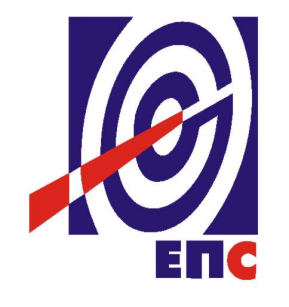 КОНКУРСНА ДОКУМЕНТАЦИЈАза подношење понуда у отвореном поступку ради закључења оквирног споразума са једним понуђачем на период од две годинеза јавну набавку добара бр. ЈН/1000/0076/2019 (311/2019)НАБАВКА КАНЦЕЛАРИЈСКОГ И ПОТРОШНОГ МАТЕРИЈАЛА ЗА КАНЦЕЛАРИЈСКО ПОСЛОВАЊЕК О М И С И Ј Аза спровођење ЈН/1000/0076/2019 (311/2019)формирана Решењем бр.12.01.181685/2-19 од 02.04.2019. год. и Решењем о измени решења бр. 12.01.181685/9-19 од 02.08.2019. год.(заведено у ЈП ЕПС број 12.01.181685/11-19 од 02.12.2019. године)Београд, децембар 2019. годинеНа основу члана 32, 40, 40a. и 61. Закона о јавним набавкама („Сл. гласник РС” бр. 124/12, 14/15 и 68/15, у даљем тексту Закон), члана 2. и 8. Правилника о обавезним елементима конкурсне документације у поступцима јавних набавки и начину доказивања испуњености услова („Сл. гласник РС” бр. 86/2015 и 44/2019), Одлуке о покретању јавне набавке бр. 12.01.1818685/2-19 од 02.04.2019. године, Одлуке о измени Одлуке о покретању поступка јавне набавке број 12.01.181685/8-19 од 02.08.2019. године, Решења о образовању комисије за јавну набавку број 12.01.181685/2-19 од 02.04.2019. године и измена Решење о измени решења бр. 12.01.181685/-19 од 02.08.2019. године припремљена је:КОНКУРСНА ДОКУМЕНТАЦИЈАза подношење понуда у отвореном поступку ради закључења оквирног споразума са једним понуђачем на период од две годинеза јавну набавку добара бр. ЈН/1000/0076/2019 (311/2019)Садржај конкурснедокументације:																			                                    страна	Укупан број страна документације: 68ОПШТИ ПОДАЦИ О ЈАВНОЈ НАБАВЦИПОДАЦИ О ПРЕДМЕТУ ЈАВНЕ НАБАВКЕ2.1 Опис предмета јавне набавке, назив и ознака из општег речника набавкеОпис предмета јавне набавке: Набавка канцеларијског и потрошног материјала за канцеларијско пословањеНазив и ознака из општег речника набавке: Канцеларијски материјал – 30192000Детaљни подаци о предмету набавке наведени су у техничкој спецификацији (поглавље 3. Конкурсне документације)ТЕХНИЧКА СПЕЦИФИКАЦИЈА  Канцеларијски материјал - техничка спецификацијаСлика бр. 1 – Насловна страна диспечерског дневника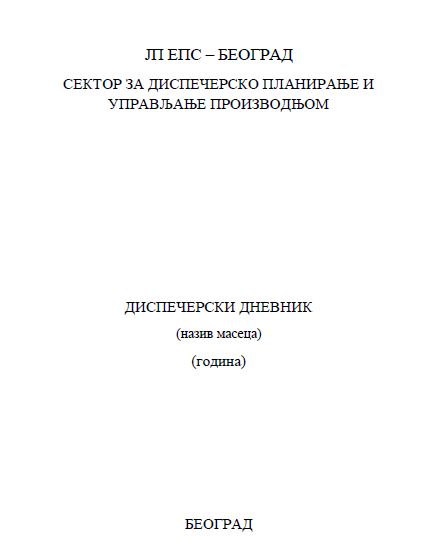 Слика бр. 2 – Лист диспечерског дневника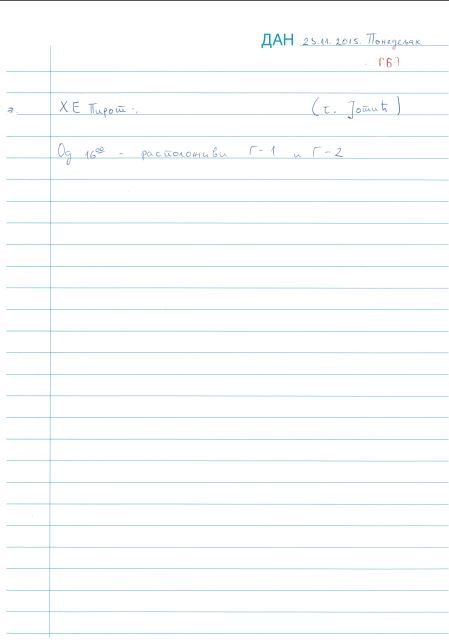 Квалитет и техничке карактеристике (спецификације)Квалитет фотокопир папира под редним бројем 16. и 17. понуде доказује се сертификатима произвођача који морају бити преведени на српски језик и који морају имати најмање карактеристике описане под тачкама 16 и 17.Рок испоруке добараИспорука добара је сукцесивна у складу са издатим наруџбеницама.Испорука добара ће се вршити сукцесивно током периода трајања оквирног споразума. Изабрани понуђач је обавезан да сваку појединачну испоруку предметних добара изврши у року који не може бити дужи од 3 (словима: три) календарска дана од дана пријема наруџбенице наручиоца достављене у писаном облику путем електронске поште.Место испоруке добараМесто испоруке ФЦО магацин наручиоца, ул. Балканска 13, 11000 Београд.Квалитативни и квантитативни пријемНаручилац и понуђач ће записнички констатовати квантитативни и квалитативни пријем добара приликом испоруке на локацији испоруке. У случају записнички утврђених недостатака приликом пријема добара у квалитету или са оштећењем, понуђач мора иста добра заменити исправним најкасније у року од 3 (словима: три) дана од дана сачињавања записника односно рекламације. У случају записнички утврђених недостатака приликом пријема добара у квантитету, понуђач мора испоручити недостајућа добра најкасније у року од 3 (словима: три) дана од дана сачињавања записника о рекламацији.За све уочене недостатке – скривене мане, које нису биле уочене у моменту квантитативног и квалитативног пријема добара већ су се испољиле током употребе добара, наручилац ће рекламацију о недостацима доставити понуђачу, одмах, а најкасније у року од 3 (словима: три) дана по утврђивању недостатка. Понуђач се обавезује да најкасније у року од 3 (словима: три) дана од дана пријема рекламације отклони утврђене недостатке или рекламирана добра замени исправним.Гарантни рокСва испоручена добра морају имати гаранцију произвођача уобичајену за ову врсту производа.Гарантни рок за сва добра почиње да тече од дана испоруке и потписивања Записника о квантитативном и квалитативном пријему добара (без примедби).УСЛОВИ ЗА УЧЕШЋЕ У ПОСТУПКУ ЈАВНЕ НАБАВКЕ ИЗ ЧЛ. 75. И 76. ЗАКОНА О ЈАВНИМ НАБАВКАМА И УПУТСТВО КАКО СЕ ДОКАЗУЈЕ ИСПУЊЕНОСТ ТИХ УСЛОВА Понуда понуђача који не докаже да испуњава наведене обавезне и додатне услове из тачака 1. до 5. овог обрасца, биће одбијена као неприхватљива.1. Сваки подизвођач мора да испуњава обавезне услове из члана 75.Закона, што доказује достављањем доказа наведених у овом одељку. Додатне услове у вези са капацитетима из члана 76. Закона, понуђач испуњава самостално без обзира на ангажовање подизвођача.2. Сваки понуђач из групе понуђача  која подноси заједничку понуду мора да испуњава обавезне услове из члана 75.Закона, што доказује достављањем доказа наведених у овом одељку. Додатне услове у вези са капацитетима из члана 76. Закона понуђачи из групе испуњавају заједно, на основу достављених доказа у складу са овим одељком конкурсне документације.3. Докази о испуњености услова из члана 77. Закона могу се достављати у неовереним копијама. Наручилац може пре доношења одлуке о додели уговора, захтевати од понуђача, чија је понуда на основу извештаја комисије за јавну набавку оцењена као најповољнија да достави на увид оригинал или оверену копију свих или појединих доказа.Ако понуђач у остављеном, примереном року који не може бити краћи од пет дана, не достави на увид оригинал или оверену копију тражених доказа, наручилац ће његову понуду одбити као неприхватљиву.4. Лице уписано у Регистар понуђача није дужно да приликом подношења понуде доказује испуњеност обавезних услова за учешће у поступку јавне набавке, односно Наручилац не може одбити као неприхватљиву, понуду зато што не садржи доказ одређен Законом или Конкурсном документацијом, ако је понуђач, навео у понуди интернет страницу на којој су тражени подаци јавно доступни. У том случају понуђач може, да у Изјави (пожељно на меморандуму, која мора бити потписана и оверена), да наведе да је уписан у Регистар понуђача. Уз наведену Изјаву, понуђач може да достави и фотокопију Решења о упису понуђача у Регистар понуђача.  На основу члана 79. став 5. Закона понуђач није дужан да доставља следеће доказе који су јавно доступни на интернет страницама надлежних органа, и то:1)извод из регистра надлежног органа:-извод из регистра АПР: www.apr.gov.rs2)докази из члана 75. став 1. тачка 1) ,2) и 4) Закона-регистар понуђача: www.apr.gov.rs3)Потврда Народне банке Србије да понуђач није био неликвидан у последњих шест месецидо дана објаве позива за подношење понуда на Порталу јавних набавки.- Претраживање дужника у принудној наплати: www.nbs.rs5. Уколико је доказ о испуњености услова електронски документ, понуђач доставља копију електронског документа у писаном облику, у складу са законом којим се уређује електронски документ.6. Ако понуђач има седиште у другој држави, наручилац може да провери да ли су документи којима понуђач доказује испуњеност тражених услова издати од стране надлежних органа те државе.7. Ако понуђач није могао да прибави тражена документа у року за подношење понуде, због тога што она до тренутка подношења понуде нису могла бити издата по прописима државе у којој понуђач има седиште и уколико уз понуду приложи одговарајући доказ за то, наручилац ће дозволити понуђачу да накнадно достави тражена документа у примереном року.8. Ако се у држави у којој понуђач има седиште не издају докази из члана 77. став 1. Закона, понуђач може, уместо доказа, приложити своју писану изјаву, дату под кривичном и материјалном одговорношћу оверену пред судским или управним органом, јавним бележником или другим надлежним органом те државе9. Понуђач је дужан да без одлагања, а најкасније у року од пет дана од дана настанка промене у било којем од података које доказује, о тој промени писмено обавести наручиоца и да је документује на прописани начин.КРИТЕРИЈУМ ЗА ДОДЕЛУ ОКВИРНОГ СПОРАЗУМА ЗА СВЕ ПАРТИЈЕ Избор најповољније понуде  ће се извршити применом критеријума „Најнижа понуђена цена“.Критеријум за оцењивање понуда Најнижа понуђена цена, заснива се на понуђеној цени као једином критеријуму. Критеријум служи само за рангирање понуда, а Оквирни споразум се закључује на износ процењене вредности јавне набавке по партијама.Оквирни споразум ће бити закључен са 1 (словима: једним) понуђачем, изабраним на основу критеријума најнижа понуђена цена.Након закључења оквирног споразума, када настане потреба Наручиоца за предметом набавке, Наручилац ће, на основу већ достављене понуде понуђача, издавати Наруџбенице, према условима за доделу уговора утврђеним у оквирном споразуму.Резервни критеријумУ случају да два или више понуђача имају исту цену, биће одабрана понуда понуђача који је понудио краћи рок испоруке. Уколико ни после примене резервног критеријума не буде могуће изабрати најповољнију понуду, најповољнија понуда биће изабрана путем жреба.Извлачење путем жреба наручилац ће извршити јавно, у присуству понуђача који имају исту најнижу понуђену цену. На посебним папирима који су исте величине и боје наручилац ће исписати називе Понуђача, те папире ставити у кутију, одакле ће један члан Комисије извући само један папир. Понуђачу чији назив буде на извученом папиру биће додељен уговор о јавној набавци. Наручилац ће сачинити и доставити записник о спроведеном извлачењу путем жреба.Записник о  извлачењу путем жреба потписују чланови комисије и присутни овлашћени представници понуђача, који преузимају примерак записника. Наручилац ће поштом или електронским путем доставити Записник о  извлачењу путем жреба понуђачима који нису присутни на извлачењу.УПУТСТВО ПОНУЂАЧИМА КАКО ДА САЧИНЕ ПОНУДУКонкурсна документација садржи Упутство понуђачима како да сачине понуду и потребне податке о захтевима наручиоца у погледу садржине понуде, као и услове под којима се спроводи поступак избора најповољније понуде у поступку јавне набавке.Понуђач мора да испуњава све услове одређене Законом и конкурсном документацијом. Понуда се припрема и доставља на основу позива, у складу са конкурсном документацијом, у супротном, понуда се одбија као неприхватљива.Језик на којем понуда мора бити састављенаНаручилац је припремио конкурсну документацију на српском језику и водиће поступак јавне набавке на српском језику. Понуда са свим прилозима мора бити сачињена на српском језику.Уколико се приликом стручне оцене понуда утврди да је документ на енглеском/или немачком језику потребно превести на српски језик, наручилац ће позвати понуђача да у примереном року изврши превод тог дела понуде.Начин састављања и подношења понудеПонуђач је обавезан да сачини понуду тако што Понуђач уписује тражене податке у обрасце који су саставни део конкурсне документације и оверава је печатом и потписом законског заступника, другог заступника уписаног у регистар надлежног органа или лица овлашћеног од стране законског заступника уз доставу овлашћења у понуди. Доставља их заједно са осталим документима који представљају обавезну садржину понуде.Препоручује се да сви документи поднети у понуди  буду нумерисани и повезани у целину (јемствеником, траком и сл.), тако да се појединачни листови, односно прилози, не могу накнадно убацивати, одстрањивати или замењивати. Препоручује се да се нумерација поднете документације и образаца у понуди изврши на свакоj страни на којој има текста, исписивањем “1 од н“, „2 од н“ и тако све до „н од н“, с тим да „н“ представља укупан број страна понуде.Препоручује се да доказе који се достављају уз понуду, а због своје важности не смеју бити оштећени, означени бројем (банкарска гаранција, меница), стављају се у посебну фолију, а на фолији се видно означава редни број странице листа из понуде. Фолија се мора залепити при врху како би се докази, који се због своје важности не смеју оштетити, заштитили.Понуђач подноси понуду у затвореној коверти или кутији, тако да се при отварању може проверити да ли је затворена, као и када, на адресу: Јавно предузеће „Електропривреда Србије“, Балканска 13, 11000 Београд, са назнаком: „Понуда за јавну набавку „Набавка канцеларијског и потрошног материјала за канцеларијско пословање“ Јавна набавка број JН/1000/0076/2019 (311/2019) - НЕ ОТВАРАТИ“. На полеђини коверте обавезно се уписује тачан назив и адреса понуђача, телефон и факс понуђача, као и име и презиме овлашћеног лица за контакт.У случају да понуду подноси група понуђача, на полеђини коверте  назначити да се ради о групи понуђача и навести називе и адресу свих чланова групе понуђача.Уколико понуђачи подносе заједничку понуду, група понуђача може да се определи да обрасце дате у конкурсној документацији потписују и печатом оверавају сви понуђачи из групе понуђача или група понуђача може да одреди једног понуђача из групе који ће потписивати и печатом оверавати обрасце дате у конкурсној документацији, изузев образаца који подразумевају давање изјава под материјалном и кривичном одговорношћу морају бити потписани и оверени печатом од стране сваког понуђача из групе понуђача.У случају да се понуђачи определе да један понуђач из групе потписује и печатом оверава обрасце дате у конкурсној документацији (изузев образаца који подразумевају давање изјава под материјалном и кривичном одговорношћу), наведено треба дефинисати споразумом којим се понуђачи из групе међусобно и према наручиоцу обавезују на извршење јавне набавке, а који чини саставни део заједничке понуде сагласно чл. 81. Закона. Уколико је неопходно да понуђач исправи грешке које је направио приликом састављања понуде и попуњавања образаца из конкурсне документације, дужан је да поред такве исправке стави потпис особе или особа које су потписале образац понуде и печат понуђача. Обавезна садржина понудеСадржину понуде, поред Обрасца понуде, чине и сви остали докази о испуњености услова из чл. 75.и 76. Закона о јавним набавкама, предвиђени чл. 77. Закона, који су наведени у конкурсној документацији, као и сви тражени прилози и изјаве (попуњени, потписани и печатом оверени) на начин предвиђен следећим ставом ове тачке:Образац понуде (Образац 1),Образац Структуре цене (Образац 2),Изјава о независној понуди (Образац 3),Изјава у складу са чланом 75. став 2. Закона (Образац 4),Докази којима се доказује испуњеност услова за учешће у поступку јавне набавке из члана 75. ЗЈН у складу са упутством како се доказује испуњеност тих услова из поглавља 4. конкурсне документације,Образац трошкова припреме понуде, ако понуђач захтева надокнаду трошкова у складу са чланом 88. Закона (Образац 7),Техничка документација наведена у поглављу 3. конкурсне документације,Средство финансијског обезбеђења,Потписан и печатом оверен Модел уговора,Потписан и оверен Модел уговора о чувању пословне тајне и поверљивих информација;Споразум којим се понуђачи из групе међусобно и према наручиоцу обавезују на извршење јавне набавке, у случају подношења заједничке понуде (Прилог 1 је понуђен само као пример споразума),Овлашћење за потписника (ако не потписује заступник).Пожељно  је да сви обрасци и документи који чине обавезну садржину понуде буду сложени према наведеном редоследу.Понуђач у затвореној коверти или кутији, уз писану понуду, доставља и CD или USB са понудом у pdf формату.НАПОМЕНА: На основу Правилника о допуни правилника о обавезним елементима конкурсне документације у поступцима јавних набавки и начину доказивања испуњености услова  (''Службени гласник РС'' број 41/2019) приликом сачињавања понуде употреба печата није обавезна за Понуђаче који немају обавезу коришћења печата у свом пословању, у складу са Законом о изменама и допунама Закона о привредим друштвима (''Службени гласник РС'' број 44/2018), који се примењује почев од 01. октобра 2018. године, на основу којих су престале да важе одредбе појединих закона и других прописа у делу у ком се установљава обавеза употребе печата у пословању друштава и предузетника. Наручилац ће одбити као неприхватљиве све понуде које не испуњавају услове из позива за подношење понуда и конкурсне документације.Наручилац ће одбити као неприхватљиву понуду понуђача, за коју се у поступку стручне оцене понуда утврди да докази који су саставни део понуде садрже неистините податке.Подношење и отварање понудаБлаговременим се сматрају понуде које су примљене, у складу са Позивом за подношење понуда објављеним на Порталу јавних набавки, без обзира на начин на који су послате.Ако је понуда поднета по истеку рока за подношење понуда одређеног у позиву, сматраће се неблаговременом, а наручилац ће по окончању поступка отварања понуда, овакву понуду вратити неотворену понуђачу, са назнаком да је поднета неблаговремено.Комисија за јавне набавке ће благовремено поднете понуде јавно отворити дана наведеном у Позиву за подношење понуда у просторијама Јавног предузећа „Електропривреда Србије“ Београд, Балканска број 13.Представници понуђача који учествују у поступку јавног отварања понуда, морају да пре почетка поступка јавног отварања доставе Комисији за јавне набавке писано овлашћењеза учествовање у овом поступку (пожељно да буде издато на меморандуму понуђача) заведено и оверено печатом и потписом законског заступника понуђача или другог заступника уписаног у регистар надлежног органа или лица овлашћеног од стране законског заступника уз доставу овлашћења у понуди.Комисија за јавну набавку води записник о отварању понуда у који се уносе подаци у складу са Законом.Записник о отварању понуда потписују чланови комисије и присутни овлашћени представници понуђача, који преузимају примерак записника.Наручилац ће у року од 3 (словима: три) дана од дана окончања поступка отварања понуда поштом или електронским путем доставити записник о отварању понуда понуђачима који нису присуствовали у поступку отварања понуда.Начин подношења понудеПонуђач може поднети само једну понуду.Понуду може поднети понуђач самостално, група понуђача, као и понуђач са подизвођачем.Понуђач који је самостално поднео понуду не може истовремено да учествује у заједничкој понуди или као подизвођач. У случају да понуђач поступи супротно наведеном упутству свака понуда понуђача у којој се појављује биће одбијена. Понуђач може бити члан само једне групе понуђача која подноси заједничку понуду, односно учествовати у само једној заједничкој понуди. Уколико је понуђач, у оквиру групе понуђача, поднео две или више заједничких понуда, наручилац ће све такве понуде одбити.Понуђач који је члан групе понуђача не може истовремено да учествује као подизвођач. У случају да понуђач поступи супротно наведеном упутству свака понуда понуђача у којој се појављује биће одбијена. Измена, допуна и опозив понудеУ року за подношење понуде понуђач може да измени или допуни већ поднету понуду писаним путем, на адресу наручиоца: Јавно предузеће „Електропривреда Србије“, Балканска 13, 11000 Београд, са назнаком „ИЗМЕНА – ДОПУНА - Понуде за јавну набавку „Набавка канцеларијског и потрошног материјала за канцеларијско пословање“- Јавна набавка број JН/1000/0076/2019 (311/2019) – НЕ ОТВАРАТИ“.У случају измене или допуне достављене понуде, наручилац ће приликом стручне оцене понуде узети у обзир измене и допуне само ако су извршене у целини и према обрасцу на који се, у већ достављеној понуди,измена или допуна односи.У року за подношење понуде понуђач може да опозове поднету понуду писаним путем, на адресу наручиоца: Јавно предузеће „Електропривреда Србије“, Балканска 13, 11000 Београд, са назнаком „ОПОЗИВ - Понуде за јавну набавку „Набавка канцеларијског и потрошног материјала за канцеларијско пословање“ - Јавна набавка број JН/1000/0076/2019 (311/2019) – НЕ ОТВАРАТИ“.У случају опозива поднете понуде пре истека рока за подношење понуда, наручилац такву понуду неће отварати, већ ће је неотворену вратити понуђачу.Уколико понуђач измени или опозове понуду поднету по истеку рока за подношење понуда, наручилац ће наплатити средство обезбеђења дато на име озбиљности понуде.ПартијеНабавка није обликована по партијама. Понуђач може да поднесе понуду за једну, више или све партије. Понуда мора да обухвати најмање једну целокупну партију.Понуђач је дужан да у понуди наведе да ли се понуда односи на целокупну набавку или само на одређене партије.У случају да понуђач поднесе понуду за све партије, она мора бити поднета тако да се може оцењивати за сваку партију посебно.Понуда са варијантамаПонуда са варијантама није дозвољена.Подношење понуде са подизвођачимаПонуђач је дужан да у понуди наведе да ли ће извршење набавке делимично поверити подизвођачу. Ако понуђач у понуди наведе да ће делимично извршење набавке поверити подизвођачу, дужан је да наведе:- назив подизвођача, а уколико уговор између наручиоца и понуђача буде закључен, тај подизвођач ће бити наведен у уговору;- проценат укупне вредности набавке који ће поверити подизвођачу, а који не може бити већи од 50% као и део предметне набавке који ће извршити преко подизвођача.Понуђач у потпуности одговара наручиоцу за извршење уговорене набавке, без обзира на број подизвођача и обавезан је да наручиоцу, на његов захтев, омогући приступ код подизвођача ради утврђивања испуњености услова.Обавеза понуђача је да за подизвођача достави доказе о испуњености обавезних услова из члана 75. Законанаведених у одељку Услови за учешће из члана 75. и 76. Закона и Упутство како се доказује испуњеност тих услова. Додатне услове понуђач испуњава самостално, без обзира на агажовање подизвођача.Све обрасце у понуди потписује и оверава понуђач, изузев образаца под пуном материјалном и кривичном одговорношћу,које попуњава, потписује и оверава сваки подизвођач у своје име.Понуђач не може ангажовати као подизвођача лице које није навео у понуди, у супротном наручилац ће реализовати средство обезбеђења и раскинути уговор, осим ако би раскидом уговора наручилац претрпео знатну штету. Понуђач може ангажовати као подизвођача лице које није навео у понуди, ако је на страни подизвођача након подношења понуде настала трајнија неспособност плаћања, ако то лице испуњава све услове одређене за подизвођача и уколико добије претходну сагласност наручиоца. Подношење заједничке понуде.Наручилац у овом поступку не предвиђа примену одредби става 9. и 10. члана 80. Закона.6.10. Подношење заједничке понудеУ случају да више понуђача поднесе заједничку понуду, они као саставни део понуде морају доставити Споразум о заједничком извршењу набавке, којим се међусобно и према наручиоцу обавезују на заједничко извршење набавке, који обавезно садржи податке прописане члан 81. став 4. и 5. Закона и то: податке о члану групе који ће бити носилац посла, односно који ће поднети понуду и који ће заступати групу понуђача пред наручиоцем;опис послова сваког од понуђача из групе понуђача у извршењу уговора.Сваки понуђач из групе понуђача  која подноси заједничку понуду мора да испуњава обавезне услове из члана 75. Закона, наведене у одељку Услови за учешће из члана 75. и 76. Закона и Упутство како се доказује испуњеност тих услова. Услове у вези са капацитетима, у складу са чланом 76. Закона, понуђачи из групе испуњавају заједно, на основу достављених доказа дефинисаних конкурсном документацијом.У случају заједничке понуде групе понуђача обрасце под пуном материјалном и кривичном одговорношћу попуњава, потписује и оверава сваки члан групе понуђача у своје име (Образац Изјаве о независној понуди и Образац изјаве у складу са чланом 75. став 2. Закона).Понуђачи из групе понуђача одговорају неограничено солидарно према наручиоцу.6.11 Понуђена ценаЦена се исказује у динарима/еур, без пореза на додату вредност.Страни понуђач може цену исказати у eврима, а иста ће у сврху оцене понуда бити прерачуната у динаре по средњем курсу Народне банке Србије на дан када је започето отварање понуда. уговорена цена ће бити у еврима као и плаћање.Домаћи понуђачи цену исказују у динарима.У случају да у достављеној понуди није назначено да ли је понуђена цена са или без пореза на додату вредност, сматраће се сагласно Закону, да је иста без пореза на додату вредност. Јединичне цене и укупно понуђена цена морају бити изражене са две децимале у складу са правилом заокруживања бројева. У случају рачунске грешке меродавна ће бити јединична цена.Понуда која је изражена у две валуте, сматраће се неприхватљивом.Понуђена цена укључује све трошкове реализације предмета набавке до места испоруке, као и све зависне трошкове као што су трошкови материјала, трошкови превоза, царине и другитрошкови.Вредност понуде се користи у поступку стручне оцене понуда за оцену прихватљивости и за  рангирање истих док се оквирни споразум закључује на износ процењене вредности јавне набавке.Ако је у понуди исказана неуобичајено ниска цена, наручилац ће поступити у складу са чланом 92. Закона.Цена је фиксна за цео уговорени период.6.12 Начин и услови плаћањаПлаћање добара, испоручених на основу појединачних издатих наруџбеница, наручилац ће извршити на текући рачун понуђача, у року до 45 (словима: четрдесетпет) дана од дана пријема исправног рачуна са прилозима на писарницу наручиоца.  Уз рачун који гласи и доставља се на адресу наручиоца Јавно предузеће „Електропривреда Србије“ Београд, Балканска 13, ПИБ 103920327, матични број 20053658, понуђач доставља Записник о квантитативном и квалитативном пријему добара.Записник о квантитативном и квалитативном пријему добара на којој је наведен датум испоруке добара, као и количина испоручених добара, са читко написаним именом и презименом и потписом овлашћеног лица наручиоца које је примило предметна добра, представља основ за фактурисање и обавезан је пратећи документ уз рачун.У испостављеном рачуну и Записнику о квантитативном и квалитативном  пријему добара, понуђач је дужан да се придржава тачно дефинисаних назива добара из конкурсне документације и прихваћене понуде (из Обрасца структуре цене). Рачуни који не одговарају наведеним тачним називима, ће се сматрати неисправним. Уколико, због коришћења различитих шифрарника и софтверских решења није могуће у самом рачуну навести горе наведени тачан назив, понуђач је обавезан да уз рачун достави прилог са упоредним прегледом назива из рачуна са захтеваним називима из конкурсне документације и прихваћене понуде. Само овако достављен рачун сматра се исправним рачуном, и од његове предаје теку рокови за плаћање.6.13 Рок важења понудеПонуда мора да важи најмање 90 (словима: деведесет) дана од дана отварања понуда. У случају да понуђач наведе краћи рок важења понуде, понуда ће бити одбијена, као неприхватљива. 6.14 Средства финансијског обезбеђењаНаручилац користи право да захтева средстава финансијског обезбеђења (у даљем тексту: СФО) којим понуђачи обезбеђују испуњење својих обавеза у отвореном поступку јавне набавке (достављају се уз понуду), као и испуњење својих уговорних обавеза (достављају се по закључењу уговора).Сви трошкови око прибављања средстава обезбеђења падају на терет понуђача, а и исти могу бити наведени у Обрасцу трошкова припреме понуде.Члан групе понуђача може бити налогодавац СФО.СФО морају да буду у валути у којој је и понуда.Ако се за време трајања Уговора промене рокови за извршење уговорне обавезе, важност СФО мора се продужити. У понуди:Меница за озбиљност понудеПонуђач је обавезан да уз понуду наручиоцу достави бланко сопствену меницу за озбиљност понуде која је:издата са клаузулом „без протеста“ и „без извештаја“ потписана од стране законског заступника или лица по овлашћењу законског заступника, на начин који прописује Закон о меници ("Сл. лист ФНРЈ" бр. 104/46, "Сл. лист СФРЈ" бр. 16/65, 54/70 и 57/89 и "Сл. лист СРЈ" бр. 46/96, "Сл. лист СЦГ" бр. 01/2003 Уст. повеља, Сл.гласник РС, 80/2015) и Законом о платним услугама (Сл. гласник РС, број 139/2014 и 44/2018);евидентирана у Регистру меница и овлашћења кога води Народна банка Србије у складу са Одлуком о ближим условима, садржини и начину вођења регистра меница и овлашћења („Сл. гласник РС“ бр. 56/11, 80/2015, 76/2016 и 82/2017) и то документује овереним захтевом пословној банци да региструје меницу са одређеним серијским бројем, основ на основу кога се издаје меница и менично овлашћење (број ЈН) и износ из основа (тачка 4. став 2. Одлуке).Менично писмо – овлашћење којим понуђач овлашћује наручиоца да може наплатити меницу на износ од 5% вредности понуде без ПДВ-а са роком важења минимално 30 (словима: тридесет) дана дужим од рока важења понуде, с тим да евентуални продужетак рока важења понуде има за последицу и продужење рока важења менице и меничног овлашћења, које мора бити издато на основу Закона о меници. овлашћење којим законски заступник овлашћује лица за потписивање менице и меничног овлашћења за конкретан посао, у случају да меницу и менично овлашћење не потписује законски заступник понуђача;фотокопију важећег Картона депонованих потписа овлашћених лица за располагање новчаним средствима понуђача код пословне банке, оверену од стране банке на дан издавања менице и меничног овлашћења (потребно је да се поклапају датум са меничног овлашћења и датум овере банке на фотокопији депо картона),фотокопију ОП обрасца.Доказ о регистрацији менице у Регистру меница Народне банке Србије (фотокопија Захтева за регистрацију менице од стране пословне банке која је извршила регистрацију менице или извод са интернет странице Регистра меница и овлашћења НБС) са Одлуком о ближим условима, садржини и начину вођења регистра меница и овлашћења („Сл. гласник РС“, бр. 56/11, 80/2015, 76/2016 и 82/2017).У случају да изабрани понуђач после истека рока за подношење понуда, а у року важења опције понуде, повуче или измени понуду, не потпише Уговор када је његова понуда изабрана као најповољнија или не достави средство финансијског обезбеђења које је захтевано уговором, наручилац има право да изврши наплату бланко сопствене менице за озбиљност понуде.Меница ће бити враћена понуђачу са којим је закључен уговор у року од 8 (словима: осам) дана од дана предаје наручиоцу средства финансијског обезбеђења која су захтевана у закљученом уговору.Меница ће бити враћена понуђачу са којим није закључен уговор одмах по закључењу уговора са понуђачем чија понуда буде изабрана као најповољнија.Уколико средство финансијског обезбеђења није достављено у складу са захтевом из Конкурсне документације понуда ће бити одбијена као неприхватљива због битних недостатака.Банкарску гаранцију за добро извршење послаИзабрани понуђач је дужан да у тренутку закључења оквирног споразума, а најкасније у року од 10 (словима: десет) дана од дана обостраног потписивања оквирног споразума од стране законских заступника, као одложни услов из члана 74. став 2. Закона о облигационим односима („Сл. лист СФРЈ“ бр. 29/78, 39/85, 45/89 – одлука УСЈ и 57/89, „Сл.лист СРЈ“ бр. 31/93 и „Сл. лист СЦГ“ бр. 1/2003 – Уставна повеља), као СФО за добро извршење посла преда наручиоцу банкарску гаранцију за добро извршење посла.Изабрани понуђач је дужан да наручиоцу достави неопозиву, безусловну (без права на приговор) и на први писани позив наплативу банкарску гаранцију за добро извршење посла у износу од 5% вредности уговора без ПДВ. Банкарска гаранција мора трајати најмање 30 (словима:тридесет) календарских дана дуже од рока одређеног за коначно извршење посла.Поднета банкарска гаранција не може да садржи додатне услове за исплату, краће рокове, мањи износ или промењену месну надлежност за решавање спорова.Наручилац ће уновчити дату банкарску гаранцију за добро извршење посла у случају да изабрани понуђач не буде извршавао своје обавезе у роковима и на начин предвиђен оквирним споразумом, не закључи појединачни уговор у складу са оквирним споразумом или не достави средство обезбеђења уз појединачни уговор који буде био закључен на основу оквирног споразума.У случају да је пословно седиште банке гаранта у Републици Србији у случају спора по овој Гаранцији, утврђује се надлежност суда у Београду и примена материјалног права Републике Србије. У случају да је пословно седиште банке гаранта изван Републике Србије у случају спора по овој Гаранцији, утврђује се надлежност Спољнотрговинске арбитраже при ПКС уз примену Правилника ПКС и процесног и материјалног права Републике Србије.У случају да Изабрани понуђач поднесе банкарску гаранцију стране банке, изабрани понуђач може поднети гаранцију стране банке само ако је тој банци додељен прихватљив кредитни рејтинг.На ову банкарску гарнцију примењују се Једнообразна правила за гаранције на позив (URDG 758) Међународне трговинске коморе у Паризу.Банкарска гаранција истиче на наведени датум, без обзира да ли је овај документ враћен или није.Банкарска гаранција се не може уступити и није преносива без сагласности уговорних страна и емисионе банке.Банкарска гаранција мора да буде у валути Понуде.Достављање средстава финансијског обезбеђењаСредство финансијског обезбеђења за  озбиљност понуде доставља се као саставни део понуде и гласи на Јавно предузеће „Електропривреда Србије“ Београд, Балканска 13, 11000 Београд.Средство финансијског обезбеђења за добро извршење посла гласи на Јавно предузеће „Електропривреда Србије“ Београд, Балканска 13, 11000 Београд и доставља се лично или поштом на адресу Јавно предузеће „Електропривреда Србије“, Београд, Балканска 13, са назнаком: Средство финансијског обезбеђења за ЈНО/1000/0014/2019 (1714/2019).Начин означавања поверљивих података у понудиПодаци које понуђач оправдано означи као поверљиве биће коришћени само у току поступка јавне набавке у складу са позивом и неће бити доступни ником изван круга лица која су укључена у поступак јавне набавке. Ови подаци неће бити објављени приликом отварања понуда и у наставку поступка. Наручилац може да одбије да пружи информацију која би значила повреду поверљивости података добијених у понуди. Као поверљива, понуђач може означити документа која садрже личне податке, а које не садржи ни један јавни регистар, или која на други начин нису доступна, као и пословне податке који су прописима одређени као поверљиви. Наручилац ће као поверљива третирати она документа која у десном горњем углу великим словима имају исписано „ПОВЕРЉИВО“.Наручилац не одговара за поверљивост података који нису означени на горе наведени начин.Ако се као поверљиви означе подаци који не одговарају горе наведеним условима, Наручилац ће позвати понуђача да уклони ознаку поверљивости. Понуђач ће то учинити тако што ће његов представник изнад ознаке поверљивости написати „ОПОЗИВ“, уписати датум, време и потписати се.Ако понуђач у року који одреди наручилац не опозове поверљивост докумената, наручилац ће третирати ову понуду као понуду без поверљивих података.Наручилац је дужан да доследно поштује законите интересе понуђача, штитећи њихове техничке и пословне тајне у смислу закона којим се уређује заштита пословне тајне.Неће се сматрати поверљивим докази о испуњености обавезних услова,цена и други подаци из понуде који су од значаја за примену критеријума и рангирање понуде. Поштовање обавеза које произлазе из прописа о заштити на раду и других прописаПонуђач је дужан да при састављању понуде изричито наведе да је поштовао обавезе које произлазе из важећих прописа о заштити на раду, запошљавању и условима рада, заштити животне средине, као и да нема забрану обављања делатности која је на снази у време подношења понуде (Образац 4 из конкурсне документације).Додатне информације и објашњењаЗаинтерсовано лице може, у писаном облику, тражити од наручиоца додатне информације или појашњења у вези са припремањем понуде, при чему може да укаже наручиоцу и на евентуално уочене недостатке и неправилности у конкурсној документацији, најкасније 5 (словима: пет) дана пре истека рока за подношење понуде, на адресу наручиоца ЈП ЕПС – Балканска број 13, са назнаком: „ОБЈАШЊЕЊА – позив за јавну набавку број ЈН/1000/0076/2019 (311/2019) или електронским путем на е-mail адресу: aleksandra.adamovic@eps.rs и natasa.lazarevic@eps.rs Наручилац ће у року од 3 (словима: три) дана по пријему захтева објавити Одговор на захтев на Порталу јавних набавки и својој интернет страници.Тражење додатних информација и појашњења телефоном није дозвољено.Ако је документ из поступка јавне набавке достављен од стране наручиоца или Понуђача путем електронске поште или факсом, страна која је извршила достављање дужна је да од друге стране захтева да на исти начин потврди пријем тог документа, што је друга страна дужна и да учини када је то неопходно као доказ да је извршено достављање.Ако наручилац у року предвиђеном за подношење понуда измени или допуни конкурсну документацију, дужан је да без одлагања измене или допуне објави на Порталу јавних набавки и на својој интернет страници.Ако наручилац измени или допуни конкурсну документацију осам или мање дана пре истека рока за подношење понуда, наручилац је дужан да продужи рок за подношење понуда и објави обавештење о продужењу рока за подношење понуда.По истеку рока предвиђеног за подношење понуда наручилац не може да мења нити да допуњује конкурсну документацију.Комуникација у поступку јавне набавке се врши на начин чланом 20. Закона.У зависности од изабраног вида комуникације, наручилац ће поступати у складу са 13. начелним ставом који је Републичка комисија за заштиту права у поступцима јавних набавки заузела на 3. Општој седници, 14.04.2014. године (објављеним на интернет страници www.кjn.gov.rs).Трошкови понудеТрошкове припреме и подношења понуде сноси искључиво понуђач и не може тражити од наручиоца накнаду трошкова.Понуђач може да у оквиру понуде достави укупан износ и структуру трошкова припремања понуде тако што попуњава, потписује и оверава печатом Образац трошкова припреме понуде.Ако је поступак јавне набавке обустављен из разлога који су на страни наручиоца, наручилац је дужан да понуђачу надокнади трошкове израде узорка или модела, ако су израђени у складу са техничким спецификацијама наручиоца и трошкове прибављања средства обезбеђења, под условом да је понуђач тражио накнаду тих трошкова у својој понуди.Додатна објашњења, контрола и допуштене исправкеНаручилац може да захтева од понуђача додатна објашњења која ће му помоћи при прегледу, вредновању и упоређивању понуда, а може да врши и контролу (увид) код понуђача, односно његовог подизвођача.Уколико је потребно вршити додатна објашњења, наручилац ће понуђачу оставити примерени рок да поступи по позиву наручиоца, односно да омогући наручиоцу контролу (увид) код понуђача, као и код његовог подизвођача.Наручилац може, уз сагласност понуђача, да изврши исправке рачунских грешака уочених приликом разматрања понуде по окончаном поступку отварања понуда.У случају разлике између јединичне цене и укупне цене, меродавна је јединична цена. Ако се понуђач не сагласи са исправком рачунских грешака, наручилац ће његову понуду одбити као неприхватљиву.Разлози за одбијање понудеПонуда ће бити одбијена ако:-	је неблаговремена, неприхватљива (ако прелази износ процењене вредности) или неодговарајућа;-	ако се понуђач не сагласи са исправком рачунских грешака;-	ако има битне недостатке сходно члану 106. Закона.Наручилац ће донети одлуку о обустави поступка јавне набавке у складу са чланом 109. Закона.Рок за доношење Одлуке о закључењу оквирног споразума/обуставиНаручилац ће одлуку о заључењу оквирног споразума/обустави поступка донети у року од максимално 25 (словима: двадесетпет) дана од дана јавног отварања понуда.Одлуку о закључењу оквирног споразума/обустави поступка  Наручилац ће објавити на Порталу јавних набавки и на својој интернет страници у року од 3 (словима: три) дана од дана доношења.Негативне референцеНаручилац може одбити понуду уколико поседује доказ да је понуђач у претходне 3 (словима:три) године пре објављивања позива за подношење понуда, у поступку јавне набавке:поступао супротно забрани из чл. 23. и 25. Закона;учинио повреду конкуренције;доставио неистините податке у понуди или без оправданих разлога одбио да закључи оквирни споразум о јавној набавци, након што му је оквирни споразум додељен;одбио да достави доказе и средства обезбеђења на шта се у понуди обавезао.Наручилац може одбити понуду уколико поседује доказ који потврђује да понуђач није испуњавао своје обавезе по раније закљученим уговорима о јавним набавкама који су се односили на исти предмет набавке, за период од претходне 3 (словима:три) године пре објављивања позива за подношење понуда. Доказ наведеног може бити:правоснажна судска одлука или коначна одлука другог надлежног органа;исправа о реализованом средству обезбеђења испуњења обавеза у поступку јавне набавке или испуњења уговорних обавеза;исправа о наплаћеној уговорној казни;рекламације потрошача, односно корисника, ако нису отклоњене у уговореном року;изјава о раскиду уговора због неиспуњења битних елемената уговора дата на начин и под условима предвиђеним законом којим се уређују облигациони односи;доказ о ангажовању на извршењу уговора о јавној набавци лица која нису означена у понуди као подизвођачи, односно чланови групе понуђача;други одговарајући доказ примерен предмету јавне набавке који се односи на испуњење обавеза у ранијим поступцима јавне набавке или по раније закљученим уговорима о јавним набавкама.Наручилац може одбити понуду ако поседује доказ из става 3. тачка 1) члана 82. Закона, који се односи на поступак који је спровео или уговор који је закључио и други наручилац ако је предмет јавне набавке истоврсан. Наручилац ће поступити на наведене начине и у случају заједничке понуде групе понуђача уколико утврди да постоје напред наведени докази за једног или више чланова групе понуђача. Увид у документацијуПонуђач има право да изврши увид у документацију о спроведеном поступку јавне набавке после доношења одлуке о додели оквирног спопразума, односно одлуке о обустави поступка о чему може поднети писмени захтев Наручиоцу.Наручилац је дужан да лицу из става 1. омогући увид у документацију и копирање документације из поступка о трошку подносиоца захтева, у року од два дана од дана пријема писаног захтева, уз обавезу да заштити податке у складу са чл.14. Закона.Заштита права понуђачаОбавештење о роковима и начину подношења захтева за заштиту права, са детаљним упутством о садржини потпуног захтева за заштиту права у складу са чланом 151. став 1. тач. 1)–7) Закона, као и износом таксе из члана 156. став 1. тач. 1)–3) Закона и детаљним упутством о потврди из члана 151. став 1. тачка 6) Закона којом се потврђује да је уплата таксе извршена, а која се прилаже уз захтев за заштиту права приликом подношења захтева наручиоцу, како би се захтев сматрао потпуним:Рокови и начин подношења захтева за заштиту права:Захтев за заштиту права подноси се лично или путем поште на адресу: ЈП ЕПС Београд – Балканска број 13,са назнаком Захтев за заштиту права за ЈН добара „Набавка канцеларијског и потрошног материјала за канцеларијско пословање“ - Јавна набавка број JН/1000/0076/2019 (311/2019), а копија се истовремено доставља Републичкој комисији.Захтев за заштиту права се може доставити и путем електронске поште на e-mail: aleksandra.adamovic@eps.rs и natasa.lazarevic@eps.rsЗахтев за заштиту права може се поднети у току целог поступка јавне набавке, против сваке радње наручиоца, осим ако овим законом није другачије одређено.Захтев за заштиту права којим се оспорава врста поступка, садржина позива за подношење понуда или конкурсне документације сматраће се благовременим ако је примљен од стране наручиоца најкасније 7 (словима: седам) дана пре истека рока за подношење понуда, без обзира на начин достављања и уколико је подносилац захтева у складу са чланом 63. став 2. овог закона указао наручиоцу на евентуалне недостатке и неправилности, а наручилац исте није отклонио. Захтев за заштиту права којим се оспоравају радње које наручилац предузме пре истека рока за подношење понуда, а након истека рока из става 3. ове тачке, сматраће се благовременим уколико је поднет најкасније до истека рока за подношење понуда. После доношења одлуке о додели уговора и одлуке о обустави поступка, рок за подношење захтева за заштиту права је 10 (словима: десет) дана од дана објављивања одлуке на Порталу јавних набавки. Захтев за заштиту права не задржава даље активности наручиоца у поступку јавне набавке у складу са одредбама члана 150. Закона. Наручилац објављује обавештење о поднетом захтеву за заштиту права на Порталу јавних набавки и на својој интернет страници најкасније у року од 2 (словима: два) дана од дана пријема захтева за заштиту права. Наручилац може да одлучи да заустави даље активности у случају подношења захтева за заштиту права, при чему је тад дужан да у обавештењу о поднетом захтеву за заштиту права наведе да зауставља даље активности у поступку јавне набавке. Детаљно упутство о садржини потпуног захтева за заштиту права у складу са чланом 151. став 1. тач. 1) – 7) Закона:Захтев за заштиту права садржи:1) назив и адресу подносиоца захтева и лице за контакт2) назив и адресу наручиоца3) податке о јавној набавци која је предмет захтева, односно о одлуци наручиоца4) повреде прописа којима се уређује поступак јавне набавке5) чињенице и доказе којима се повреде доказују6) потврду о уплати таксе из члана 156. Закона7) потпис подносиоца.Ако поднети захтев за заштиту права не садржи све обавезне елементе наручилац ће такав захтев одбацити закључком. Закључак наручилац доставља подносиоцу захтева и Републичкој комисији у року од 3 (словима: три) дана од дана доношења. Против закључка наручиоца подносилац захтева може у року од 3 (словима:три) дана од дана пријема закључка поднети жалбу Републичкој комисији, док копију жалбе истовремено доставља наручиоцу. Износ таксе из члана 156. став 1. тач. 1)- 3) ЗаконаПодносилац захтева за заштиту права дужан је да на рачун буџета Републике Србије (број рачуна: 840-30678845-06, шифра плаћања 153 или 253, позив на број 100000762019, сврха: ЗЗП, ЈП ЕПС Београд  јн. бр. ЈН/1000/0076/2019 (311/2019), прималац уплате: буџет Републике Србије) уплати таксу од: 1) 120.000 динара ако се захтев за заштиту права подноси пре отварања понуда2) 120.000 динара ако се захтев за заштиту права подноси након отварања понуда Свака странка у поступку сноси трошкове које проузрокује својим радњама.Ако је захтев за заштиту права основан, наручилац мора подносиоцу захтева за заштиту права на писани захтев надокнадити трошкове настале по основу заштите права.Ако захтев за заштиту права није основан, подносилац захтева за заштиту права мора наручиоцу на писани захтев надокнадити трошкове настале по основу заштите права.Ако је захтев за заштиту права делимично усвојен, Републичка комисија одлучује да ли ће свака странка сносити своје трошкове или ће трошкови бити подељени сразмерно усвојеном захтеву за заштиту права.Странке у захтеву морају прецизно да наведу трошкове за које траже накнаду.Накнаду трошкова могуће је тражити до доношења одлуке наручиоца, односно Републичке комисије о поднетом захтеву за заштиту права.О трошковима одлучује Републичка комисија. Одлука Републичке комисије је извршни наслов.Детаљно упутство о потврди из члана 151. став 1. тачка 6) ЗаконаПотврда којом се потврђује да је уплата таксе извршена, а која се прилаже уз захтев за заштиту права приликом подношења захтева наручиоцу, како би се захтев сматрао потпуним.Чланом 151. Закона је прописано да захтев за заштиту права мора да садржи, између осталог, и потврду о уплати таксе из члана 156. Закона.Подносилац захтева за заштиту права је дужан да на одређени рачун буџета Републике Србије уплати таксу у износу прописаном чланом 156. Закона.Као доказ о уплати таксе, у смислу члана 151. став 1. тачка 6) Закона, прихватиће се:1. Потврда о извршеној уплати таксе из члана 156. Зaкона која садржи следеће елементе:(1) да буде издата од стране банке и да садржи печат банке;(2) да представља доказ о извршеној уплати таксе, што значи да потврда мора да садржи податак да је налог за уплату таксе, односно налог за пренос средстава реализован, као и датум извршења налога. * Републичка комисија може да изврши увид у одговарајући извод евиденционог рачуна достављеног од стране Министарства финансија – Управе за трезор и на тај начин додатно провери чињеницу да ли је налог за пренос реализован.(3) износ таксе из члана 156. Закона чија се уплата врши;(4) број рачуна: 840-30678845-06;(5) шифру плаћања: 153 или 253;(6) позив на број: подаци о броју или ознаци јавне набавке поводом које се подноси захтев за заштиту права;(7) сврха: ЗЗП; назив наручиоца; број или ознака јавне набавке поводом које се подноси захтев за заштиту права;(8) корисник: буџет Републике Србије;(9) назив уплатиоца, односно назив подносиоца захтева за заштиту права за којег је извршена уплата таксе;(10) потпис овлашћеног лица банке.2.  Налог за уплату, први примерак, оверен потписом овлашћеног лица и печатом банке или поште, који садржи и све друге елементе из потврде о извршеној уплати таксе наведене под тачком 1.3. Потврда издата од стране Републике Србије, Министарства финансија, Управе за трезор, потписана и оверена печатом, која садржи све елементе из потврде оизвршеној уплати таксе из тачке 1, осим оних наведених под (1) и (10), за подносиоце захтева за заштиту права који имају отворен рачун у оквиру припадајућег консолидованог рачуна трезора, а који се води у Управи за трезор (корисници буџетских средстава, корисници средстава организација за обавезно социјално осигурање и други корисници јавних средстава);4.  Потврда издата од стране Народне банке Србије, која садржи све елементе из потврде о извршеној уплати таксе из тачке 1, за подносиоце захтева за заштиту права (банке и други субјекти) који имају отворен рачун код Народне банке Србије у складу са Законом и другим прописом.Примерак правилно попуњеног налога за пренос и примерак правилно попуњеног налога за уплату могу се видети на сајту Републичке комисије за заштиту права у поступцима јавних набавки http://www.kjn.gov.rs/ci/uputstvo-o-uplati-republicke-administrativne-takse.htmlи http://www.kjn.gov.rs/download/Taksa-popunjeni-nalozi-ci.pdfУПЛАТА ИЗ ИНОСТРАНСТВАУплата таксе за подношење захтева за заштиту права из иностранства може се извршити на девизни рачун Министарства финансија – Управе за трезорНАЗИВ И АДРЕСА БАНКЕ:Народна банка Србије (НБС)11000 Београд, ул. Немањина бр. 17СрбијаSWIFT CODE: NBSRRSBGXXXНАЗИВ И АДРЕСА ИНСТИТУЦИЈЕ:Министарство финансијаУправа за трезорул. Поп Лукина бр. 7-911000 БеоградIBAN: RS 35908500103019323073НАПОМЕНА: Приликом уплата средстава потребно је навести следеће информације о плаћању - „детаљи плаћања“ (FIELD 70: DETAILS OF PAYMENT):– број у поступку јавне набавке на које се захтев за заштиту права односи иназив наручиоца у поступку јавне набавке.У прилогу су инструкције за уплате у валутама: EUR и USD.PAYMENT INSTRUCTIONS 6.28  Измене током трајања оквирног споразумаНаручилац може након закључења оквирног споразума без спровођења поступка јавне набавке повећати обим јавне набавке до лимитапрописанимчланом 115. став 1. Закона.Наручилац може повећати обим предмета јавне набавке из Оквирног споразума за максимално до 5% укупне вредности Оквирног споразума, под условом да има обезбеђена финансијска средства, наручилац може да дозволи промену цене или других битних елемената Оквирног споразума из објективних разлога као што су виша сила, измене важећих законских прописа, мера државних органа, наступе околности које отежавају испуњене обавезе једне стране или се због њих не може остварити сврха овог Оквирног споразумаОБРАСЦИ И ПРИЛОЗИОбразац 1ОБРАЗАЦ ПОНУДЕПонуда бр._________ од _______________ за  отворени поступак јавне набавке добара бр. ЈН/1000/0076/2019 (311/2019) - Набавка канцеларијског и потрошног материјала за канцеларијско пословање 1) ОПШТИ ПОДАЦИ О ПОНУЂАЧУ2) ПОНУДУ ПОДНОСИНапомена: заокружити начин подношења понуде и уписати податке о подизвођачу, уколико се понуда подноси са подизвођачем, односно податке о свим учесницима заједничке понуде, уколико понуду подноси група понуђача.3) ПОДАЦИ О ПОДИЗВОЂАЧУ НапоменаТабелу „Подаци о подизвођачу“ попуњавају само они понуђачи који подносе  понуду са подизвођачем, а уколико има већи број подизвођача од места предвиђених у табели, потребно је да се наведени образац копира у довољном броју примерака, да се попуни и достави за сваког подизвођача.4) ПОДАЦИ ЧЛАНУ ГРУПЕ ПОНУЂАЧАНапоменаТабелу „Подаци о учеснику у заједничкој понуди“ попуњавају само они понуђачи који подносе заједничку понуду, а уколико има већи број учесника у заједничкој понуди од места предвиђених у табели, потребно је да се наведени образац копира у довољном броју примерака, да се попуни и достави за сваког понуђача који је учесник у заједничкој понуди.5) ЦЕНА И КОМЕРЦИЈАЛНИ УСЛОВИ ПОНУДЕ                   ЦЕНА            КОМЕРЦИЈАЛНИ УСЛОВИ               Датум 				                                      Понуђач________________________                  М.П.	              _____________________                                      Напомене-  Понуђач је обавезан да у обрасцу понуде попуни све комерцијалне услове (сва празна поља).- Уколико понуђачи подносе заједничку понуду, група понуђача може да овласти једног понуђача из групе понуђача који ће попунити, потписати и печатом оверити образац понуде или да образац понуде потпишу и печатом овере сви понуђачи из групе понуђача (у том смислу овај образац треба прилагодити већем броју потписника.Страни Понуђач може цену исказати у eврима, а иста ће у сврху оцене понуда бити прерачуната у динаре по средњем курсу Народне банке Србије на дан када је започето отварање понуда.Домаћи Понуђачи цену дају у динарима Образац 2ОБРАЗАЦ СТРУКТУРЕ ЦЕНЕ ЗА ЈН/1000/0076/2019 (311/2019)Табела 1.Табела 2.Напомена-Уколико група понуђача подноси заједничку понуду овај образац потписује и оверава Носилац посла.- Уколико понуђач подноси понуду са подизвођачем овај образац потписује и оверава печатом понуђач. Страни понуђач може цену исказати у eврима, а иста ће у сврху оцене понуда бити прерачуната у динаре по средњем курсу Народне банке Србије на дан када је започето отварање понуда.Домаћи Понуђачи понуду дају у ценама.Упутство за све Обрасце структуре цене – за све партије:Понуђач треба да попуни образац структуре цене на следећи начин:у колону 5 уписати колико износи јединична цена без ПДВ;у колону 6 уписати колико износи јединична цена са ПДВ;у колону 7 уписати колико износи укупна цена без ПДВ и то тако што ће помножити јединичну цену без ПДВ (наведену у колони 5) са траженим обимом-количином (која је наведена у колони 4); у колону 8 уписати колико износи укупна цена са ПДВ и то тако што ће помножити јединичну цену са ПДВ (наведену у колони 6) са траженим обимом- количином (која је наведена у колони 4).Понуђач треба да попуни табелу 2. на следећи начин:у ред бр. I – уписује се укупно понуђена цена за све позиције  без ПДВ (збир колоне 7),у ред бр. II – уписује се укупан износ ПДВ,у ред бр. III – уписује се укупно понуђена цена са ПДВ (ред бр. I + ред.бр. II).На место предвиђено за место и датум уписује се место и датум попуњавања обрасца структуре цене.На  место предвиђено за печат и потпис понуђач печатом оверава и потписује образац структуре цене.Укупна понуђена цена без ПДВ користиће се ради упоређивања понуда, док се вредност оквирног споразума закључује на процењену вредност набавке.ОБРАЗАЦ 3На основу члана 26. Закона о јавним набавкама („Службени гласник РС“, бр. 124/2012, 14/2015 и 68/2015), члана 2. став 1. тачка 6) подтачка (4) и члана 16. Правилника о обавезним елементима конкурсне документације у поступцима јавних набавки и начину доказивања испуњености услова («Службени гласник РС», бр.86/2015 и 41/2019) понуђач/учесник у заједничкој понуди даје:ИЗЈАВУ О НЕЗАВИСНОЈ ПОНУДИи под пуном материјалном и кривичном одговорношћу потврђује да је Понуду број ________ од ______. године за јавну набавку добара „Набавка канцеларијског и потрошног материјала за канцеларијско пословање“ у отвореном поступку ради закључења оквирног споразума са једним понуђачем на период од две године, број јавне набавке ЈН/1000/0076/2019 (311/2019) наручиоца Јавно предузеће „Електропривреда Србије“ Београд по Позиву за подношење понуда објављеном на Порталу јавних набавки и интернет страници Наручиоца, поднео независно, без договора са другим понуђачима или заинтересованим лицима.Напомена:у случају постојања основане сумње у истинитост изјаве о независној понуди, наручулац ће одмах обавестити организацију надлежну за заштиту конкуренције.Организација надлежна за заштиту конкуренције, може понуђачу, односно заинтересованом лицу изрећи меру забране учешћа у поступку јавне набавке ако утврди да је понуђач, односно заинтересовано лице повредило конкуренцију у поступку јавне набавке у смислу закона којим се уређује заштита конкуренције. Мера забране учешћа у поступку јавне набавке може трајати до две године.Повреда конкуренције представља негативну референцу, у смислу члана 82. став 1. тачка 2) Закона. Уколико понуду подноси група понуђача,Изјава мора бити потписана од стране овлашћеног лица сваког понуђача из групе понуђача и оверена печатом.(У случају да понуду даје група понуђача образац копирати.)ОБРАЗАЦ 4На основу члана 75. став 2. Закона о јавним набавкама („Службени гласник РС“, бр. 124/2012, 14/2015 и 68/2015) као понуђач/подизвођач/члан групе дајем:И З Ј А В У којом изричито наводимо да смо у свом досадашњем раду и при састављању Понуде  број ______________ за јавну набавку добара „Набавка канцеларијског и потрошног материјала за канцеларијско пословање“ у отвореном поступку ради закључења оквирног споразума са једним понуђачем на период од две године, број јавне набавке ЈН/1000/0076/2019 (311/2019), поштовали обавезе које произилазе из важећих прописа о заштити на раду, запошљавању и условима рада, заштити животне средине, као и да немамо забрану обављања делатности која је на снази у време подношења Понуде.Напомена: Уколико заједничку понуду подноси група понуђача Изјава се доставља за сваког члана групе понуђача. Изјава мора бити попуњена, потписана од стране овлашћеног лица за заступање понуђача из групе понуђача и оверена печатом. У случају да понуђач подноси понуду са подизвођачем, Изјава се доставља за понуђача и сваког подизвођача. Изјава мора бити попуњена, потписана и оверена од стране овлашћеног лица за заступање понуђача/подизвођача и оверена печатом.Приликом подношења понуде овај образац копирати у потребном броју примерака.ОБРАЗАЦ 5ОБРАЗАЦ ТРОШКОВА ПРИПРЕМЕ ПОНУДЕза јавну набавку добара„Набавка канцеларијског и потрошног материјала за канцеларијско пословање“ЈН/1000/0076/2019 (311/2019)На основу члана 88. став 1. Закона о јавним набавкама („Службени гласник РС“, бр.124/12, 14/15 и 68/15), члана 2. став 1. тачка 6) подтачка (3) и члана 15. Правилника о обавезним елементима конкурсне документације у поступцима јавних набавки и начину доказивања испуњености услова  (”Службени гласник РС” бр. 86/2015 и 41/2019), уз понуду прилажем СТРУКТУРУ ТРОШКОВА ПРИПРЕМЕ ПОНУДЕСтруктуру трошкова припреме понуде прилажем и тражим накнаду наведених трошкова уколико наручилац предметни поступак јавне набавке обустави из разлога који су на страни наручиоца , сходно члану 88. став 3. Закона о јавним набавкама („Службени гласник РС“, бр.124/12, 14/15 и 68/15).Напомена:-образац трошкова припреме понуде попуњавају само они понуђачи који су имали наведене трошкове и који траже да им их наручилац надокнади у Законом прописаном случају.-остале трошкове припреме и подношења понуде сноси искључиво понуђач и не може тражити од наручиоца накнаду трошкова (члан 88. став 2. Закона о јавним набавкама („Службени гласник РС“, бр.124/12, 14/15 и 68/15). -уколико понуђач не попуни образац трошкова припреме понуде, наручилац није дужан да му надокнади трошкове и у Законом прописаном случају-Уколико група понуђача подноси заједничку понуду овај образац потписује и оверава Носилац посла.Уколико понуђач подноси понуду са подизвођачем овај образац потписује и оверава печатом понуђач.ПРИЛОГ 1СПОРАЗУМ  УЧЕСНИКА ЗАЈЕДНИЧКЕ ПОНУДЕНа основу члана 81. Закона о јавним набавкама („Сл. гласник РС” бр. 124/2012, 14/15, 68/15) саставни део заједничке понуде је споразум којим се понуђачи из групе међусобно и према наручиоцу неограничено солидарно  обавезују на извршење јавне набавке, а који обавезно садржи податке о: Потпис одговорног лица члана групе понуђача:______________________                                       м.п.Потпис одговорног лица члана групе понуђача:______________________                                       м.п.Датум:                                                                                                  ___________                                     Напомена:Прилог 1 – Споразум учесника заједничке понуде служи као пример СпоразумаПРИЛОГ  2Нa oснoву oдрeдби Зaкoнa o мeници („Сл. лист ФНРJ“ бр. 104/46 и 18/58; „Сл. лист СФРJ“ бр. 16/65, 54/70 и 57/89; „Сл. лист СРJ“ бр. 46/96, „Сл. лист СЦГ“ бр. 01/2003 Уст. Повеља, «Сл.лист РС» 80/2015) и Зaкoнa o платним услугама («Сл. гласник РС» број 139/2014)ДУЖНИК:  …………………………………………………………………………........................(назив и седиште Понуђача)МАТИЧНИ БРОЈ ДУЖНИКА (Понуђача): ..................................................................ТЕКУЋИ РАЧУН ДУЖНИКА (Понуђача): ...................................................................ПИБ ДУЖНИКА (Понуђача): ........................................................................................и з д а ј е  д а н а ............................ годинеМЕНИЧНО ПИСМО – ОВЛАШЋЕЊЕ ЗА КОРИСНИКА  БЛАНКО СОПСТВЕНЕ МЕНИЦЕ КОРИСНИК - ПОВЕРИЛАЦ: Јавно предузеће „Електроприведа Србије“ Београд, Улица Балканска 13, 11000 Београд, Матични број 20053658, ПИБ 103920327, бр. Тек. рачуна: 160-700-13 Banka IntesaПрeдajeмo вaм блaнкo сопствену мeницу за озбиљност понуде, која је неопозива, без права протеста и наплатива на први позив.Овлaшћуjeмo Пoвeриoцa, дa прeдaту мeницу брoj ____________________ (уписати сeриjски брoj мeницe) мoжe пoпунити у изнoсу 5% oд врeднoсти понуде бeз ПДВ, зa oзбиљнoст пoнудe сa рoкoм вaжења минимално 30 (словима: тридесет) календарских дана дужим од рока важења понуде, с тим да евентуални продужетак рока важења понуде има за последицу и продужење рока важења менице и меничног овлашћења за исти број дана.Истовремено Oвлaшћуjeмo Пoвeриoцa дa пoпуни мeницу зa нaплaту нa изнoс oд 10 % oд врeднoсти понуде бeз ПДВ и дa бeзуслoвнo и нeoпoзивo, бeз прoтeстa и трoшкoвa, вaнсудски у склaду сa вaжeћим прoписимa извршити нaплaту сa свих рaчунa Дужникa ________________________________ (унeти oдгoвaрajућe пoдaткe дужникa – издaвaoцa мeницe – нaзив, мeстo и aдрeсу) кoд бaнкe, a у кoрист пoвeриoцa. ______________________________.Oвлaшћуjeмo бaнкe кoд кojих имaмo рaчунe зa нaплaту – плaћaњe извршe нa тeрeт свих нaших рaчунa, кao и дa пoднeти нaлoг зa нaплaту зaвeду у рeдoслeд чeкaњa у случajу дa нa рaчунимa уoпштe нeмa или нeмa дoвoљнo срeдстaвa или збoг пoштoвaњa приoритeтa у нaплaти сa рaчунa. Дужник сe oдричe прaвa нa пoвлaчeњe oвoг oвлaшћeњa, нa сaстaвљaњe пригoвoрa нa зaдужeњe и нa стoрнирaњe зaдужeњa пo oвoм oснoву зa нaплaту. Meницa je вaжeћa и у случajу дa дoђe дo прoмeнe лицa oвлaшћeнoг зa зaступaњe Дужникa, стaтусних прoмeнa или/и oснивaњa нoвих прaвних субjeкaтa oд стрaнe дужникa. Meницa je пoтписaнa oд стрaнe oвлaшћeнoг лицa зa зaступaњe Дужникa ________________________ (унeти имe и прeзимe oвлaшћeнoг лицa). Oвo мeничнo писмo – oвлaшћeњe сaчињeнo je у 2 (словима: двa) истoвeтнa примeркa, oд кojих je 1 (словима: jeдaн) примeрaк зa Пoвeриoцa, a 1 (словима: jeдaн) зaдржaвa Дужник. _______________________ Издaвaлaц мeницeУслoви мeничнe oбaвeзe:Укoликo кao пoнуђaч у пoступку jaвнe нaбaвкe након истека рока за подношење понуда пoвучeмo, изменимо или oдустaнeмo oд свoje пoнудe у рoку њeнe вaжнoсти (oпциje пoнудe)Укoликo кao изaбрaни пoнуђaч нe пoтпишeмo оквирни споразум сa нaручиoцeм у рoку дeфинисaнoм пoзивoм зa пoтписивaњe угoвoрa или нe oбeзбeдимo или oдбиjeмo дa oбeзбeдимo средство финансијског обезбеђења у рoку дeфинисaнoм у конкурсној дoкумeнтaциjи.Прилог:1 једна потписана и оверена бланко сопствена меница као гаранција за озбиљност понуде фотокопију важећег Картона депонованих потписа овлашћених лица за располагање новчаним средствима понуђача код  пословне банке, оверену од стране банке на дан издавања менице и меничног овлашћења (потребно је да се поклапају датум са меничног овлашћења и датум овере банке на фотокопији депо картона)фотокопију ОП обрасца Доказ о регистрацији менице у Регистру меница Народне банке Србије (фотокопија  Захтева за регистрацију менице од стране пословне банке која је извршила регистрацију менице или извод са интернет странице Регистра меница и овлашћења НБС) у складу са Одлуком о ближим условима, садржини и начину вођења регистра меница и овлашћења („Сл. гласник РС“ бр. 56/2011 и 80/2015, 76/2016, 82/2017) Менично писмо у складу са садржином овог Прилога се доставља у оквиру понуде.8. МОДЕЛ ОКВИРНОГ СПОРАЗУМАУ складу са датим Моделом оквирног споразума и елементима најповољније понуде, биће закључен Оквирни споразум. Понуђач дати Модел оквирног споразума потписује, оверава и доставља у понуди.СТРАНЕ У ОКВИРНОМ СПОРАЗУМУ:НАРУЧИЛАЦЈавно предузеће „Електропривреда Србије“ Београд, Балканска бр. 13, матични број 20053658, ПИБ 103920327, текући рачун 160-700-13 Banca Intesа ад Београд, које заступа законски заступник, Милорад Грчић, в.д. директора (у даљем тексту: Купац)иПРОДАВАЦ__________________________________________, ул. ____________, бр.____, матични број ___________, ПИБ ___________, текући рачун ____________, банка ______________ кога заступа __________________, _____________, (као лидер у име и за рачун групе понуђача)(у даљем тексту: Продавац) 2 а)______________________________________, ул.___________________ бр. ___, ПИБ _____________, матични број _____________, Текући рачун ____________, банка ______________ ,кога заступа __________________________, (члан групе понуђача или подизвођач)2 б)_______________________________________, ул. ___________________ бр. ___, ПИБ _____________, матични број _____________, Текући рачун ____________, банка ______________ ,кога  заступа _______________________, (члан групе понуђача или подизвођач)(у даљем тексту заједно названи: Стране у споразуму)закључиле су у Београду, следећи:ОКВИРНИ СПОРАЗУМ  „Набавка канцеларијског и потрошног материјала за канцеларијско пословање“ УВОДНЕ ОДРЕДБЕСтране у споразуму сагласно констатују:- да је Наручилац (у даљем тексту: Купац) у складу са Конкурсном документацијом, а сагласно члану 32. и 40. Закона о јавним набавкама („Сл.гласник РС“, бр.124/2012,14/2015 и 68/2015) (даље Закон) спровео отворени поступак јавне набавке ради закључења оквирног споразума са једним понуђачем на период од две године бр. ЈН/1000/0076/2019 (311/2019) ради набавке добара и то „Набавка канцеларијског и потрошног материјала за канцеларијско пословање“.- да је Позив за подношење понуда у вези предметне јавне набавке објављен на Порталу јавних набавки дана_____________, као и на интернет страници Купца и на Порталу Службених гласила и база прописа.- да Понуда Понуђача (у даљем тексту: Продавац), која је заведена код Купца под бројем ________ од ________2019. године, у потпуности одговара захтеву Купца из Позива за подношење понуда и Конкурсне документације- да је Купац донео Одлуку о закључивању оквирног споразума број ______ од ___________, у складу са којом се закључује овај оквирни споразум између Купца и Продавца, -да овај Оквирни споразум не представља обавезу Купца за издавање појединачних Наруџбеница;-да обавеза настаје издавањем појединачних Наруџбеница на основу овог Оквирног споразума.ПРЕДМЕТ  ОКВИРНОГ СПОРАЗУМАЧлан 1.Предмет овог Оквирног споразума (даље: Оквирни споразум) је утврђивање услова за закључивање појединачних уговора о јавној набавци за испоруку добара „Набавка канцеларијског и потрошног материјала за канцеларијско пословање“, између Купца и Продавца, у складу са условима из конкурсне документације за ЈН/1000/0076/2019 (311/2019), Понудом Продавца и Обрасцем структуре цене који као Прилози 1, 2, и 3 чине саставни део овог Оквирног споразума.ВРЕДНОСТ ОКВИРНОГ СПОРАЗУМАЧлан 2.Укупна вредност овог Оквирног споразума без обрачунатог ПДВ-а износи: _________________(словима:____________________) динара/еур што представља процењену вредност јавне набавке.Стране у споразуму су сагласне да је обим добара у Обрасцу структуре цене оквиран за време важења Оквирног споразума, те да су дозвољена одступања од оквирних количина, с тим да се укупна вредност Оквирног споразума не може премашити.Спецификација са количинама добара дата је у Обрасцу структуре цене који је у прилогу овог Оквирног споразума и чини његов саставни део. Количине у спецификацији су оквирне за све време важења Оквирног споразума.Коначна вредност испоручених добара утврдиће се применом јединичних цена исказаних у понуди, на стварно испоручену количину добара, а по основу појединачно издатих наруџбеница.У цене исказане у понуди урачунати су и сви остали трошкови које Продавац има у вези реализације предметног Оквирног споразума.Цене исказане у понуди су фиксне и не могу се мењати за време важења Оквирног споразума.ИЗДАВАЊЕ ПОЈЕДИНАЧНИХ НАРУЏБЕНИЦАЧлан 3.Након закључења Оквирног споразума, када настане потреба Купца за предметом Оквирног споразума, Купац ће издавати појединачне Наруџбенице које садрже опис добара, количину, јединичне цене, место испоруке, рок испоруке и друге услове у складу са Оквирним споразумом и понудом Продавца.ИЗДАВАЊЕ РАЧУНА И ПЛАЋАЊЕЧлан 4.Плаћање добара, испоручених на основу појединачних Наруџбеница, Купац ће извршити на текући рачун Продавца, у року до 45 (словима: четрдесетпет) дана од дана пријема исправног рачуна са прилогом на писарницу Купца.Уз рачун који гласи и доставља се на адресу Купца Јавно предузеће „Електропривреда Србије“ Београд, Балканска 13, ПИБ 103920327, матични број 20053658, понуђач доставља Записник о квантитативном и квалитативном пријему добара.Записник о квантитативном и квалитативним пријему добара на којој је наведен датум испоруке Добара, као и количина испоручених Добара, са читко написаним именом и презименом и потписом овлашћеног лица Купца које је примило предметна Добра, представља основ за фактурисање и обавезан је пратећи документ уз рачун.У испостављеном рачуну и Записнику о квантитативном и квалитативним пријему добара Продавац је дужан да се придржава тачно дефинисаних назива добара из конкурсне документације и прихваћене понуде (из Обрасца структуре цене). Рачуни који не одговарају наведеним тачним називима, ће се сматрати неисправним. Уколико, због коришћења различитих шифрарника и софтверских решења није могуће у самом рачуну навести горе наведени тачан назив, Продавац је обавезан да уз рачун достави прилог са упоредним прегледом назива из рачуна са захтеваним називима из конкурсне документације и прихваћене понуде.РОК И МЕСТО ИСПОРУКЕЧлан 5.Испорука Добара је сукцесивна у складу са издатим Наруџбеницама.Испорука Добара ће се вршити сукцесивно током периода трајања Оквирног споразума. Продавац је обавезан да сваку појединачну испоруку предметних Добара изврши у року од ___ (словима: __________) календарска дана од дана пријема Наруџбенице Купца достављене у писаном облику путем електронске поште.Место испоруке ФЦО магацин Купца на адреси ул. Балканска 13, 11000 Београд.Продавац је дужан да у року од 24 (словима: двадесетчетири) сата пре испоруке (која је сваког радног дана до 12 часова), информише Купца о испоруци добара. Евентуално настала штета приликом транспорта предметних добара до места испоруке пада на терет Продавца.У случају да Продавац не изврши испоруку добара у року, Купац има право на наплату уговорне казне и средства финансијског обезбеђења за добро извршење посла као и право на раскид оквирног споразума.КВАЛИТАТИВНИ И КВАНТИТАТИВНИ ПРИЈЕМЧлан 6.Купац и Продавац ће записнички констатовати квантитативни и квалитативни пријем Добара приликом испоруке на локацију дефинисаног места испоруке.У случају записнички утврђених недостатака приликом пријема Добара у квалитету или са оштећењем, Продавац мора иста добра заменити исправним најкасније у року од 3 (словима: три) дана од дана сачињавања Записника односно рекламације. У случају записнички утврђених недостатака приликом пријема Добара у квантитету, Продавац мора испоручити недостајућа Добра најкасније у року од 3 (словима: три) дана од дана сачињавања Записника о рекламацији.За све уочене недостатке – скривене мане, које нису биле уочене у моменту квантитативног и квалитативног пријема Добара већ су се испољиле током употребе Добара, Купац ће рекламацију о недостацима доставити Продавцу, одмах, а најкасније у року од 3 (словима: три) дана по утврђивању недостатка. Продавац се обавезује да најкасније у року од 3 (словима: три) дана од дана пријема рекламације отклони утврђене недостатке или рекламирана Добра замени исправним.ГАРАНТНИ РОКЧлан 7.Сва испоручена Добра морају имати гаранцију произвођача уобичајену за ову врсту производа.Гарантни рок за сва добра почиње да тече од дана испоруке и потписивања Записника о квантитативном и квалитативном пријему добара.Купац  има право на рекламацију у току трајања гарантног рока, тако што ће у писаном облику доставити Продавцу Приговор на квалитет - рекламацију, а најкасније у року од 3 (словима: три) дана од дана сазнања за недостатак.СРЕДСТВА ФИНАНСИЈСКОГ ОБЕЗБЕЂЕЊАЧлан 8.Банкарска гаранција за добро извршење послаПродавац је дужан да у тренутку закључења Оквирног споразума, а најкасније у року од 10 (словима: десет) дана од дана обостраног потписивања Оквирног споразума од стране законских заступника, као одложни услов из члана 74. став 2. Закона о облигационим односима („Сл. лист СФРЈ“ бр. 29/78, 39/85, 45/89 – одлука УСЈ и 57/89, „Сл.лист СРЈ“ бр. 31/93 и „Сл. лист СЦГ“ бр. 1/2003 – Уставна повеља), као Средство финансијског обезбеђења за добро извршење посла, достави Купцу банкарску гаранцију за добро извршење посла, неопозиву, безусловну (без права на приговор) и на први писани позив наплативу банкарску гаранцију у износу од 10%  вредности оквирног споразума без ПДВ, са роком важења 30 (словима: тридесет) дана дужим од истека рока важења Оквирног споразума.Поднета банкарска гаранција не може да садржи додатне услове за исплату, краће рокове, мањи износ или промењену месну надлежност за решавање спорова.Купцац ће уновчити дату банкарску гаранцију за добро извршење посла у случају да Продавац не буде извршавао своје обавезе у роковима и на начин предвиђен оквирним споразумом, не закључи појединачни уговор у складу са оквирним споразумом или не достави средство обезбеђења уз појединачни уговоркоји буде био закључен на основу оквирног споразума.У случају да је пословно седиште банке гаранта у Републици Србији у случају спора по овој Гаранцији, утврђује се надлежност суда у Београду и примена материјалног права Републике Србије. У случају да је пословно седиште банке гаранта изван Републике Србије у случају спора по овој Гаранцији, утврђује се надлежност Спољнотрговинске арбитраже при ПКС уз примену Правилника ПКС и процесног и материјалног права Републике Србије.У случају да Продавац поднесе банкарску гаранцију стране банке, Продавац може поднети гаранцију стране банке само ако је тој банци додељен прихватљив кредитни рејтинг.Банкарска гаранција мора бити издата у складу са једнообразним правилима МТК за гаранције на позив-URDG 758.Поднета банкарска гаранција не може да садржи додатне услове за исплату, краће рокове, мањи износ или промењену месну надлежност за решавање спорова.Банкарска гаранција се не може уступити и није преносива без сагласности уговорних страна и емисионе банке.Ова гаранција истиче на наведени датум, без обзира да ли је овај документ враћен или није.Члан 9.Достављање средстава финансијског обезбеђења из члана 8. представља одложни услов, тако да се  Оквирни споразум не сматра закљученим док се одложни услов не испуни.ЛИЦА ОВЛАШЋЕНА ЗА ПРАЋЕЊЕ РЕАЛИЗАЦИЈЕ ОКВИРНОГ СПОРАЗУМАЧлан 10.Овлашћени представници за праћење реализације овог Оквирног споразума су: 	- за Купца: _____________________	- за Продавца: __________________.Овлашћени су дужани да врши следеће послове:•	праћење степена и динамике реализације Оквирног споразума;•	праћење датума истека Оквирног споразума;•	праћење усаглашености уговорених и реализованих позиција и евентуалних одступања;•	потписују Записнике о квантитативном и квалитетном пријему добара.УГОВОРНА КАЗНА ЗБОГ ЗАКАШЊЕЊА У ИСПОРУЦИЧлан 11.Уколико Продавац, у складу са појединачним уговором, не испоручи добра у уговореном року и уговореној динамици, из разлога за које је одговоран, и тиме занемари уредно извршење појединачног Уговора, обавезан је да плати уговорну казну, обрачунату на вредност добара која нису испоручена у уговореном року.Уговорна казна се обрачунава од првог дана од истека уговореног рока испоруке по појединачној Наруџбеници и износи 0,5% уговорене вредности добара која нису испоручена у уговореном року дневно, а највише до 10% укупно уговорене вредности добара, без пореза на додату вредност.Фактурисање уговорне казне врши Купцац, испостављањем рачуна, којим се обрачунава кашњење у испоруци. Плаћање фактурисане уговорне казне доспева у рoку од 45 (словима: четрдесетпет) дaнa oд дaнa фактурисања од стране Купца.У случају закашњења са испоруком дужег од 20 (словима: двадесет) дана, Купац има право да једнострано раскине појединачни Уговор и од Продавца захтева накнаду штете и измакле добити.НАКНАДА ШТЕТЕЧлан 12.Продавац је у складу са ЗОО одговоран за штету коју је претрпео Купац неиспуњењем, делимичним испуњењем или задоцњењем у испуњењу обавеза преузетих овим Оквирним споразумом.Уколико Купац претрпи штету због чињења или нечињења Продавца и уколико се стране сагласе око основа и висине претрпљене штете, Продавац је сагласан да Купцу исту накнади, тако што Купац има право на наплату накнаде штете без посебног обавештења Продавцу уз издавање одговарајућег рачуна са роком плаћања од 15 (словима:петнаест) дана од датума пријема истог.Ниједна Страна у споразуму неће бити одговорна за било какве посредне штете и/или за измаклу корист у било ком виду, које би биле изван оквира непосредних обичних штета, а које би могле да проистекну из или у вези са овим Споразумом, изузев уколико је у питању груба непажња или поступање изван професионалних стандарда за ову врсту услуга на страни Пружаоца услуге. ИЗМЕНЕ ТОКОМ ТРАЈАЊА ОКВИРНОГ СПОРАЗУМА Члан 13.Стране у споразуму су сагласне да се евентуалне измене и допуне овог Оквирног споразума изврше у писаној форми – закључивањем анекса.Купац може након закључења Оквирног споразума, без спровођења поступка јавне набавке, повећати обим јавне набавке до лимита прописаним чланом 115. став 1. Закона.Купац може да дозволи промену цене или других битних елемената Оквирног споразума из објективних разлога као што су виша сила, измене важећих законских прописа, мера државних органа, наступе околности које отежавају испуњене обавезе једне стране или се због њих не може остварити сврха овог Оквирног споразума.ВИША СИЛАЧлан 14.Дејство више силе се сматра за случај који ослобађа од одговорности за извршавање свих или неких уговорених обавеза и за накнаду штете за делимично или потпуно неизвршење уговорених обавеза, за ону страну у споразуму код које је наступио случај више силе, или обе Стране у споарзуму када је код обе Стране у споразуму наступио случај више силе, а извршење обавеза које је онемогућено због дејства више силе, одлаже се за време њеног трајања. Страна у споразуму којој је извршавање уговорних обавеза онемогућено услед дејства више силе је у обавези да одмах, без одлагања, а најкасније у року од 48 (словима: четрдесетосам) часова, од часа наступања случаја више силе, писаним путем обавести другу страну о настанку више силе и њеном процењеном или очекиваном трајању, уз достављање доказа о постојању више силе.За време трајања више силе свака  Страна у споразуму сноси своје трошкове и ни један трошак, или губитак једне и/или обе стране у споразуму, који је настао за време трајања више силе, или у вези дејства више силе, се не сматра штетом коју је обавезна да надокнади друга Страна у споразуму, ни за време трајања више силе, ни по њеном престанку.Уколико деловање више силе траје дуже од 30 (словима:тридесет) календарских дана, стране у споразуму ће се договорити о даљем поступању у извршавању одредаба овог Оквирног споразума –одлагању испуњења и о томе ће закључити анекс овог Оквирног споразума, или ће се договорити о раскиду овог Оквирног споразума, с тим да у случају раскида оквирног споразума по овом основу – ни једна од Страна у споразуму не стиче право на накнаду било какве штете. РАСКИД ОКВИРНОГ СПОРАЗУМАЧлан 15.Свака  Страна у споразуму може једнострано раскинути овај Споразум пре истека рока, у случају непридржавања друге Стране у споразуму, одредби овог Споразума, неотпочињања или неквалитетне испоруке Добра које је предмет овог Споразума, достављањем писане изјаве о једностраном раскиду Споразума другој Страни у споразуму и уз поштовање отказног рока од 15 (словима: петнаест) дана од дана достављања писане изјаве. Купац може једнострано раскинути овај Споразум пре истека рока услед престанка потребе за ангажовањем Продавца, достављањем писане изјаве о једностраном раскиду Оквирног споразума Продавцу и уз поштовање отказног рока од 15 (словима: петнаест) дана од дана достављања писане изјаве.Уколико било која Страна у споразуму откаже овај Споразум без оправданог, односно објективног и доказаног разлога, друга Страна у споразуму има право да на име неоправданог отказа наплати уговорну казну, у висини од 10% од укупне вредности Оквирног споразума, у свему у складу са ЗОО, одговорност за штету због неиспуњења, делимичног испуњења или задоцњења у испуњењу обавеза преузетих овим Оквирним споразумом.ВАЖЕЊЕ ОКВИРНОГ СПОРАЗУМАЧлан 16.Оквирни споразум се сматра закљученим даном обостраног потписивања од стране законских заступника, а ступа на снагу када Продавац испуни одложни услов и достави у уговореном року средство финансијског обезбеђења за добро извршење посла.Оквирни споразум се закључује на период од 2 (словима: две) године, рачунајући од дана достављања средства финансијског обезбеђења оквирног споразума. Уколико се планирана средства за предметну јавну набавку (вредност оквирног споразума) утроше пре истека рока од две године, Оквирни споразум ће се сматрати испуњеним. ЗАВРШНЕ ОДРЕДБЕЧлан 17.Продавац је дужан да чува поверљивост свих података и информација садржаних у документацији, извештајима, техничким подацима и обавештењима, и да их користи искључиво у вези са реализацијом овог Оквирног споразума.Информације, подаци и документација које је Купац доставио Продавцу у извршавању предмета овог Оквирног споразума, Продавац не може стављати на располагање трећим лицима, без претходне писане сагласности Купцу, осим у случајевима предвиђеним одговарајућим прописима.Члан 18.Уколико у току трајања обавеза из овог Оквирног споразума дође до статусних промена код страна, права и обавезе прелазе на одговарајућег правног следбеника.Након закључења Оквирног споразума и достављања средства финансијског обезбеђења оквирног споразума, Купац може да дозволи, а Продавац је обавезан да прихвати промену страна због статусних промена код Купца, у складу са Уговором о статусној промени.Члан 19.Продавац је дужан да без одлагања, а најкасније у року од 5 (словима: пет) дана од дана настанка промене у било којем од података у вези са испуњеношћу услова из поступка јавне набавке, о насталој промени писмено обавести Купца и да је документује на прописан начин.Продавац и Купац су обавезни да један другога без одлагања обавесте о свим променама које могу утицати на реализацију овог Оквирног споразума.Члан 20.Ниједна Страна у споразуму нема право да неко од својих права и обавеза из овог Споразума уступи, прода нити заложи трећем лицу без претходне писане сагласности друге Стране у споразуму.Члан 21.Неважење било које одредбе овог Споразума неће имати утицаја на важење осталих одредби Споразума, уколико битно не утиче на реализацију овог Споразума.Члан 22.На односе страна, који нису уређени овим Оквирним споразумом, примењиваће  се одговарајуће одредбе ЗОО и других закона, подзаконских аката, стандарда и техничких норматива Републике Србије – примењивих с обзиром на предмет овог Оквирног споразума.Члан 23.Сви неспоразуми који настану из овог Оквирног споразума и поводом њега стране ће решити споразумно, а уколико у томе не успеју стране су сагласне да сваки спор настао из овог Оквирног споразума буде коначно решен од стране стварно надлежног суда у Београду/Сталне арбитраже при Привредној комори Србије, уз примену њеног Правилника.У случају спора примењује се материјално и процесно право Републике Србије, а поступак се води на српском језику.Члан 24.Саставни део овог Оквирног споразума су и његови прилози, како следи:Стране сагласно изјављују да су Оквирни споразум прочитале, разумеле и да уговорне одредбе у свему представљају израз њихове стварне воље.Члан 25.Оквирни споразум је сачињен у 6 (словима: шест) истоветних примерака, од којих 3 (словима: три) примерка за Продавца, а 3 (словима: три) примерка за Купца.1.Општи подаци о јавној набавци32.Подаци о предмету набавке43.Техничка спецификација (врста, техничке карактеристике, квалитет, количина и опис добара...)44.Услови за учешће у поступку ЈН и упутство како се доказује испуњеност услова135.Критеријум за доделу оквирног споразума176.Упутство понуђачима како да сачине понуду177.Обрасци и прилози 348.Модел оквирног споразума61Назив и адреса НаручиоцаСкраћени називЈавно предузеће „Електропривреда Србије“ Београд,Балканска 13, 11000 БеоградЈП ЕПС Интернет страница Наручиоцаwww.eps.rsВрста поступкаОтворени поступакПредмет јавне набавкеДобра: Набавка канцеларијског и потрошног материјала за канцеларијско пословањеОпис сваке партијеНабавка није обликована по партијама.Циљ поступкаОквирни споразум ће бити закључен на период од 2 (словима:две) године са једним понуђачем. На основу оквирног споразума, када настане потреба, наручилац ће понуђачу издавати наруџбенице.	КонтактАлександра Адамовићe-mail: aleksandra.adamovic@eps.rsРед. бр.НАЗИВ МАТЕРИЈАЛАЈединица мереОквирне количинеРед. бр.НАЗИВ МАТЕРИЈАЛАЈединица мереОквирне количине1ЛЕПАК ЗА ПАПИР ЛИБРОКОЛ  или одговарајући 30 кгканта22ЛЕПАК 'ОХО' или одговарајући 20 гком5003БОЈА ОФСЕТ за абедик (сребрна - Цинкарна)кг24КАДИЦЕ ЗА ДОКУМЕНТА пластичнеком1205ПОЛИЦЕ ЗА ДОКУМЕНТА жичана 1/3ком1006СТАЛАК ЗА ОЛОВКЕ жичаником1007ОФСЕТ ПАПИР А1 80 гркг508КАРТОН КУНЗДРУК  Б1   250 гртабак509ПОЛУКАРТОН У БОЈИ  220 гр Б1 (жути, бели, плави)табак20010ПЛОЧЕ ОФСЕТ позитив за ABEDICK 9840 дим.  490x330 ммком5011ХАРТИЈА ВИСОКИ КАРО А3 1/250рис7012НЦР ПАПИР А 1  други лист  60 гртабак600013ПАПИР  ФОТОКОПИР У БОЈИ  80г  А4 1/500рис10014ПАПИР ЗА КОЛОР ШТАМПАЧ А4  100 г  1/500рис10015ПАПИР ЗА КОЛОР ШТАМПАЧ А3  100 г  1/500рис2016ПАПИР ЗА КОПИРАЊЕ А3 -500 листова А3  формата у рису-Класа А
-грамажа 80 g/m2 (ISO 536 или одговарајући), 
 -дебљине 110 µm (ISO 534 или одговарајући), 
-крутост MД:  ≥ 100 mN (ISO 2493 или одговарајући),
- крутост ЦД:  ≥ 35 mN (ISO 2493 или одговарајући)
- храпавост:120 ml/min (ISO 8791-2 или одговарајући),                      
- белина ЦИЕ:169 (ISO 11475 или одговарајући)       
-опацитет: 95,00 %(ISO 2471 или одговарајући)
-влага : 4,00% (ISO 287 или одговарајући)
-Мора да поседује сертификат FSC 
-дозвољено одступање до 3%рис100017ПАПИР ЗА КОПИРАЊЕ А4 -500 листова А4 формата у рису-Класа А
-грамажа 80 g/m2(ISO 536 или одговарајући), 
 -дебљине 110 µm(ISO 534 или одговарајући), 
-крутост MД:  ≥ 100 mN (ISO 2493 или одговарајући),
- крутост ЦД:  ≥ 35 mN(ISO 2493 или одговарајући)
- храпавост:120 ml/min(ISO 8791-2 или одговарајући),                      
- белина ЦИЕ:169 (ISO 11475 или одговарајући)       
-опацитет: 95,00 %(ISO 2471 или одговарајући)
-влага : 4,00% (ISO 287 или одговарајући)
-Мора да поседује сертификат FSC
-дозвољено одступање до 3%рис2000018ХАРТИЈА ТАБУЛИР 380х12   1+0   1/2000 преклопакут2019ХАРТИЈА ТАБУЛИР 380х12   1+1   1/1000 преклопакут2020ХАРТИЈА ТАБУЛИР 380х12   1+2   1/700    преклопакут2021ХАРТИЈА ТАБУЛИР  240х12   1+0   1/2000 преклопакут2022ХАРТИЈА ТАБУЛИР 240x12    1+1   1/1000 преклопакут2023ХАРТИЈА ТАБУЛИР 240x12    1+2    1/700 преклопакут2024БЛОК САМОЛЕПЉИВИ ЗА БЕЛЕШКЕ 75X75  мм, 100 листоваком170025КЊИГА ДЕЛОВОДНИК  200 листоваком1526КЊИГА ДОСТАВНА А4  за местоком3027КЊИГА УЛАЗНИХ ФАКТУРАком1028ДОСИЈЕ ПЕРСОНАЛНИком5029ИНТЕРНА ДОСТАВНА КЊИГА 6/94ком2530КЊИГА ПРИМЉЕНЕ ПОШТЕ НА ЛИЧНОСТ 6/22ком2531КЊИГА ЕВИДЕНЦИЈА СЛУЖБЕНИХ ПУТОВАЊА (6/113)ком1032КЊИГА ПУТНИХ НАЛОГА ЗА ПУТНИЧКО ВОЗИЛОком10033ОБРАЗАЦ декларација о царинској вредности робе (Савремена администрација об. бр. UC/364)ком30034МАГНЕТИ ЗА ТАБЛУком7035МАРКЕР ЗА МАГНЕТНУ ТАБЛУ  4/1 Staedtler или одговарајућиком15036МАРКЕР ЗА CDком10037ФЛОМАСТЕР  водоотпорни 0,7 мм Staedtler или одговарајућиком8038ФЛОМАСТЕР 0,3 мм Staedtler   или одговарајућиком8039ФЛОМАСТЕР СИГНИР флоуросцентне боје Staedtler или одговарајућиком300040ФЛОМАСТЕР МАРКЕР разних боја Staedtler или одговарајућиком40041ГУМИЦА ЗА БРИСАЊЕ ГРАФИЧКЕ ОЛОВКЕ  Staedtler или одговарајућиком30042КОРЕКТУРНИ ЛАК комплет 1/2  Edigs или одговарајућипак50043МИНЕ ГРАФИТНЕ 0,5  ХБ , фиола 1/12 Rotring  или одговарајућиком50044МИНЕ ЗА ХЕМИЈСКУ ОЛОВКУ металнеком20045МИНЕ ЗА ПАРКЕР ОЛОВКЕ металнеком5046ОЛОВКА ГРАФИТНА ХБ са гумицом Staedtler или одговарајућаком60047ОЛОВКА ХЕМИЈСКА Паркер  058002 СТД или одговарајућаком20048ОЛОВКА ХЕМИЈСКА  једнократна Реyнолдс или одговарајућа - црно пишеком400049ОЛОВКА ТЕХНИЧКА 0,5 мм ПВЦком60050ОЛОВКА РОЛЕР  КЕРАМИЧКА  0,5 мм Staedtler или одговарајућаком20051ТРОУГАО ПВЦ 45 степени дужине 25 цмком2552ЛЕЊИР ПВЦ дужине 30 цм ПВЦком10053ДРЖАЧ ЗА СЕЛОТЕЈП   25x66  3М Esselte или одговарајућиком5054ДРЖАЧ ЗА СЕЛОТЕЈП   15x33  Esselte или одговарајућиком10055АПАРАТ ЗА ВАЂЕЊЕ СПАЈАЛИЦА расхефтивачком20056КУТИЈА ЗА СПАЈАЛИЦЕ пластична са магнетомком10057БУШАЧ ЗА ПАПИР метални средњи (буши око 30 страна) 408 SAX или одговарајућиком5058БУШАЧ ЗА ПАПИР метални већи (буши око 45 страна)  608 SAX или одговарајућиком2059ДАТУМАР аутоматскиком5060ХЕФТАЛИЦА   метална капацитет хефтања 30 листоваком20061МАКАЗЕ  КАНЦЕЛАРИЈСКЕ металнеком20062СКАЛПЕЛ ВЕЋИ 18цмком2063НОЖ ЗА СКАЛПЕЛ  ВЕЋИком2064НОЖ  ЗА ОТВАРАЊЕ ПОШТЕ металником3065ОВЛАЖИВАЧ пластичником3066РЕЗАЧ ЗА ОЛОВКЕ металником30067ПИКЕР ОБЕЛЕЖИВАЧ дужине 5 cm, ширине 2 cmком200068ЕТИКЕТЕ САМОЛЕПЉИВЕ  за коверте А4, 1/100 са 2 реда 105 х 42,3 мм број 3653пак3069ФОТОКОПИРНЕ НАЛЕПНИЦЕ  3471 плава, 3478бела, 3473жутакут570ФАСЦИКЛА ОД ПРЕШПАНА СА механизмом А4ком40071ФАСЦИКЛА ОД ХРОМО КАРТОНА СА преклопом А4 280грком300072ФАСЦИКЛА ПВЦ СА МЕХАНИЗМОМ  А4ком200073КОВЕРТЕ - ВЕЛИКИ 1000 АД самолепивиком3000074КОВЕРТЕ-СРЕДЊИ Б5 самолепивиком3000075КОВЕРТЕ МАЛЕ Б6 ББ самолепивиком1000076КОВЕРТЕ 30X40 АД самолепивиком300077КОВЕРАТ ДЕСНИ ПРОЗОР самолепивиком300078СВЕСКА А-4 КОРИЧЕНА 100 листоваком10079СВЕСКА А-5 КОРИЧЕНА 80 листоваком5080ФАСЦИКЛА ПВЦ (80 микрона,кристал) са рупама за регистраторком30081РЕГИСТРАТОР А-4 уски са металним  механизмом, са кутијомком80082РЕГИСТРАТОР А-4 широки са металним механизмом димензија: висина 315-320 mm х дубина 280-300 mm х ширина минимум 80 mm
механизам: метални класични 2 рупе
етикета или штампа са колонама за унос предмета са бочне стране
рупа на улошку за лакше извлачење из кутије ојачана металним прстеном
репроматеријал: уложак регистратора картон (лепенка) минимум 1,50 mm, 
лакиран; кутија од лепенке 1,25 mm, ојачана шинама, пластифициранком400083РЕГИСТРАТОР А4 ЛУKC  ПВЦком10084РЕГИСТРАТОРИ  ШИРОКИ  Б 5 са металним механизмомком10085ФОЛИЈА Л -  А 4 1/100, 80 микронапак15086ФОЛИЈА У -  А 4 1/100, 80 микрона,кристал  са рупама за регистраторпак10087ФОЛИЈА ЗА ПЛАСТИФИЦИРАЊЕ А4 1/100кут1588СЕЛОТЕЈП ЗА ПАКОВАЊЕ  мат акрилни  50x66мм, дужина 60 m, дебљина 45 микронаком20089СЕЛОТЕЈП  15/33 дужина 33 mком120090СЕЛОТЕЈП   25/66 дужина 66 mком30091СПАЈАЛИЦЕ ЗА АКТА -кутије 1/100 силверком200092КЛАМЕРИЦЕ  24/6 - КУТИЈА 1/2000 силверком200093ЛАЈСНЕ ЗА ВЕЛОБИНДЕР 1/100 са 4 боцкалицекут594КАРТОН А4 задња страна за спирално коричење 1/100пак15095ФОЛИЈА ЗА СПИРАЛНО КОРИЧЕЊЕ А4 1/100  у бојикут15096РОНДЕЛЕ за спирално коричење 6 мм 1/100пак6097РОНДЕЛЕ за спирално коричење 8 мм1/100пак6098РОНДЕЛЕ за спирално коричење 10 мм 1/100пак6099РОНДЕЛЕ за спирално коричење 12 мм 1/100пак60100РОНДЕЛЕ за спирално коричење 16 мм 1/100пак30101Ронделе за спирално коричење 22мм 1/50пак15102Ронделе за спирално коричење 19 mm 1/100пак15103Ронделе за спирално коричење 25 мм 1/100пак15104Ронделе за спирално коричење 38мм 1/100пак10105Ронделе за спирално коричење 45 мм 1/100пак10106Ронделе за спиралн коричење 51 мм 1/100пак10107Жичане РОНДЕЛЕ промер 3:1  1/4 (бела,сребрна, црвена, плава, црна)  1/100кут15108Жичане РОНДЕЛЕ промер 3:1  5/16 црна, црвена  1/100кут10109Жичане РОНДЕЛЕ промер 3:1  9/16 сребрна, црна  1/50кут10110Жичане РОНДЕЛЕ промер 3:1  3/8 сребрна, плава, црна  1/100кут7111Жичане РОНДЕЛЕ промер 3:1  7/16 црна  1/100кут7112Жичане РОНДЕЛЕ промер 3:1  1/2 плава, црвена  1/100кут7113КАНАП 0,50 кг  90/2500грклу35114БОЈА ЗА ЖИГОВЕ ПЕЛИКАН  или одговарајући - ЦРНАком100115ЈАСТУЧЕ ЗА ПЕЧАТЕ пластично већеком50116ТАМПОН ЗА ПЕЧАТ ТРОДАТ 6/50ком10117ИНДУСТРИЈСКА ВАТАкотур2118РАЗВИЈАЧ ОФСЕТ ПЛОЧА  П-76 концентратл2119СРЕДСТВО ЗА ПРАЊЕ ОФСЕТ МАШИНА ЦИНК.П-17л5120СРЕДСТВО ЗА ПРАЊЕ ОФСЕТ ГУМЕ И ВАЉАКА  П-21л5121ЛЕПЕНКА 1,9 мм дебљина,  формат Б1табак30122UNICOVER SPINE Sком800123UNICOVER SPINE Mком600124UNICOVER SPINE Lком480125UNICOVER SPINE XLком340126UNICOVER SPINE XXLком360127UNICOVER FLEX XSком250128UNICOVER FLEX Sком150129UNICOVER FLEX Mком200130UNICOVER FLEX Lком200131UNICOVER FLEX XLком200132UNICOVER FLEX XXLком200133UNICOVER HARD Mком100134UNICOVER HARD Lком100135UNICOVER HARD XLком50136UNICOVER HARD XXL,паковање 1/10ком50137Жица за машинско хефтање 0,7 - котур 2kgком3138Жица за машинско хефтање  0,9 - котур 2kgком3139Муниција 26/6 за електричну стону хефталицу или одговарајућа, паковање 1/5000ком5140Архивска књига 6/91 Саврем. Администрацијаком10141Папирна трака за рачунску машину 58 ммкут100142Књига излазних фактураком20143Албум за визит карте А4ком20144Блок папир за таблу 1/50ком100145Спреј за чишћење зидне табле БМА-4 или одговарајућиком50146Сунђер за чишћење табле БМА-2 или одговарајућиком50147Марамице за сунђер 1/100 БМА или одговарајућиком50148Архивске кутије од сиве лепенке са крепер траком, димензија 350 X 260 mm, дебљине 150 mm. Дозвољена одступања у димензијама су +/- 10%ком400149Ручни дигитронком30150CD –R  700mbком2000151USB flash меморија, 16 GBком100152DVD –R   4,7 GBком2000153Спајалице  за акта  50мм  кутијa - 1/100 силверком1000154Блок папир за  FLIPCHART таблу, пак. 30лист , дим. 65 x 95 cmпак60155Хефталица до 210 листова 80gr папира, дубина хефтања 250mm, гумена подлога против клизања и гребањаком20156Кламерице 23/24, хефта до 200 листова 80gr папира , кламерице од специјалне челичне жице, паковање 1/1000пак100157Метални бушач за папир до 300 листова, растојање ножева 80mm, пречник ножева 5,5mm, метални граничник за формате А4, А5 и А6, делови који се мењају (нож и полошка), гумена полошка против клизања и огреботинаком30158„U“ фолија кристал 130 микрона, паковање 1/50пак100159Коректор трака 4,2mm x 10 mком300160Преградни картон 26 слова 20 преграда A-Zком600161Трослојна вишенаменска картонска кутија А+, Димензије кутије 60×40×30 cm, носивост 20 kgком500162Подлога за миш са јастучићем, материјал: ликра, полиуретан, еластомер; боја црна или плаваком200163Индиго папир А4 ручни плави, паковање 1/100ком10164Flip chart whiteboard табла димензија 70x103cm, погодна за писање whiteboard маркерима по белој магнетној површини, као и за универзално качење flipchart папира до ширине 67cm системом притисних штипаљки, табла има телескопске подесиве ноге, до висине максимум 180cm (дозвољено одступање у димензијама +/- 5%)ком10165Пак папир димензија 1,4mx1mком50166Плутана табла 60x90m – дрвени рамком10167Диспечерски дневник - тврди повез, димензија 23,5x33,5 са 150 листова; линије са обе стране које морају бити нумерисане, златни тисак. Нумерација сваког дневника почиње са 001. (Слике бр. 1 и 2 у прилогу)ком30168Зидно платно за пројектор, мануелно, димензије платна 180х180cm (дозвољено одступање у димензијама +/-2cm), ширина оквира 4cm (дозвољено одступање у димензијама +/-1cm), са држачима за плафон.ком10169Коректор оловка 8mlком50170Штипаљке (привремене кламерице) за папир 25mm, црне, паковање 12/1пак100171Штипаљке (привремене кламерице) за папир 41mm, црне, паковање 12/1пак100172Пластични носач имена за радни сто, провидан, димензија 150х55mm (ШхВ), преклопљени формат А6, омогућава двострано означавањеком200173Тврде Post-it  заставице са равним врхом за архивирање, за фасцикле и регистраторе, у више боја, паковање 24/1пак50174Перманентне самолепљиве индекс ознаке, трајно се лепе за подлогу, у више боја, паковање 72/1пак50175Папирни омот за CD, облик коверте, боја бела, димензије 124х124mm (дозвољено одступање +/-5mm), паковање 100 комадапак40Ред. бр.4.1  ОБАВЕЗНИ УСЛОВИ ЗА УЧЕШЋЕ У ПОСТУПКУ ЈАВНЕ НАБАВКЕ ИЗ ЧЛАНА 75. ЗАКОНА1.Услов: Да је понуђач регистрован код надлежног органа, односно уписан у одговарајући регистар;Доказ: - за правно лице:Извод из регистраАгенције за привредне регистре, односно извод из регистра надлежног Привредног суда - за предузетнике: Извод из регистра Агенције за привредне регистре, односно извод из одговарајућег регистра Напомена: У случају да понуду подноси група понуђача, овај доказ доставити за сваког члана групе понуђачаУ случају да понуђач подноси понуду са подизвођачем, овај доказ доставити и за сваког подизвођача 2.Услов: Да понуђач и његов законски заступник није осуђиван за неко од кривичних дела као члан организоване криминалне групе, да није осуђиван за кривична дела против привреде, кривична дела против заштите животне средине, кривично дело примања или давања мита, кривично дело превареДоказ:- за правно лице:1) ЗА ЗАКОНСКОГ ЗАСТУПНИКА – уверење из казнене евиденције надлежне полицијске управе Министарства унутрашњих послова – захтев за издавање овог уверења може се поднети према месту рођења или према месту пребивалишта.2) ЗА ПРАВНО ЛИЦЕ – За кривична дела организованог криминала – Уверење посебног одељења (за организовани криминал) Вишег суда у Београду, којим се потврђује да понуђач (правно лице) није осуђиван за неко од кривичних дела као члан организоване криминалне групе. С тим у вези на интернет страници Вишег суда у Београду објављено је обавештењеhttp://www.bg.vi.sud.rs/lt/articles/o-visem-sudu/obavestenje-ke-za-pravna-lica 3) ЗА ПРАВНО ЛИЦЕ – За кривична дела против привреде, против животне средине, кривично дело примања или давања мита, кривично дело преваре – Уверење Основног суда  (које обухвата и податке из казнене евиденције за кривична дела која су у надлежности редовног кривичног одељења Вишег суда) на чијем подручју је седиште домаћег правног лица, односно седиште представништва или огранка страног правног лица, којом се потврђује да понуђач (правно лице) није осуђиван за кривична дела против привреде, кривична дела против животне средине, кривично дело примања или давања мита, кривично дело преваре.Посебна напомена: Уколико уверење Основног суда не обухвата податке из казнене евиденције за кривична дела која су у надлежности редовног кривичног одељења Вишег суда, потребно је поред уверења Основног суда доставити и Уверење Вишег суда на чијем подручју је седиште домаћег правног лица, односно седиште представништва или огранка страног правног лица, којом се потврђује да понуђач (правно лице) није осуђиван за кривична дела против привреде и кривично дело примања мита.- за физичко лице и предузетника: Уверење из казнене евиденције надлежне полицијске управе Министарства унутрашњих послова – захтев за издавање овог уверења може се поднети према месту рођења или према месту пребивалишта.Напомена: У случају да понуду подноси правно лице потребно је доставити овај доказ и за правно лице и за законског заступникаУ случају да правно лице има више законских заступника, ове доказе доставити за сваког од њихУ случају да понуду подноси група понуђача, ове доказе доставити за сваког члана групе понуђачаУ случају да понуђач подноси понуду са подизвођачем, ове доказе доставити и за сваког подизвођача Ови докази не могу бити старији од два месеца пре отварања понуда.3.Услов: Да је понуђач измирио доспеле порезе, доприносе и друге јавне дажбине у складу са прописима Републике Србије или стране државе када има седиште на њеној територијиДоказ:- за правно лице, предузетнике и физичка лица: 1.Уверење Пореске управе Министарства финансија да је измирио доспеле порезе и доприносе и2.Уверење Управе јавних прихода локалне самоуправе (града, односно општине) према месту седишта пореског обвезника правног лица и предузетника, односно према пребивалишту физичког лица, да је измирио обавезе по основу изворних локалних јавних прихода Напомена:Уколико локална (општинска) управа јавних приход у својој потврди наведе да се докази за одређене изворне локалне јавне приходе прибављају и од других локалних органа/организација/установа понуђач је дужан да уз потврду локалне управе јавних прихода приложи и потврде тих осталих локалних органа/организација/установа Уколико је понуђач у поступку приватизације, уместо горе наведена два доказа, потребно је доставити уверење Агенције за приватизацију да се налази у поступку приватизацијеУ случају да понуду подноси група понуђача, ове доказе доставити за сваког учесника из групеУ случају да понуђач подноси понуду са подизвођачем, ове доказе доставити и за подизвођача (ако је више подизвођача доставити за сваког од њих)Ови докази не могу бити старији од два месеца пре отварања понуда.4. Услов: Да је понуђач поштовао обавезе које произилазе из важећих прописа о заштити на раду, запошљавању и условима рада, заштити животне средине, као и да нема забрану обављања делатности која је на снази у време подношења понудеДоказ:Потписан и оверен Образац изјаве на основу члана 75. став 2. Закона (Образац бр. 4)Напомена:Изјава мора да буде потписана од стране овалшћеног лица за заступање понуђача и оверена печатом. Уколико понуду подноси група понуђача Изјава мора бити достављена за сваког члана групе понуђача. Изјава мора бити потписана од стране овлашћеног лица за заступање понуђача из групе понуђача и оверена печатом.  4.2 ДОДАТНИ УСЛОВИЗА УЧЕШЋЕ У ПОСТУПКУ ЈАВНЕ НАБАВКЕ ИЗ ЧЛАНА 76. ЗАКОНА4.2 ДОДАТНИ УСЛОВИЗА УЧЕШЋЕ У ПОСТУПКУ ЈАВНЕ НАБАВКЕ ИЗ ЧЛАНА 76. ЗАКОНА5.SWIFT MESSAGE MT103 – EURSWIFT MESSAGE MT103 – EURFIELD 32A: VALUE DATE – EUR- AMOUNTFIELD 50K:  ORDERING CUSTOMERFIELD 50K:  ORDERING CUSTOMERFIELD 56A:(INTERMEDIARY)DEUTDEFFXXXDEUTSCHE BANK AG, F/MTAUNUSANLAGE 12GERMANYFIELD 57A:(ACC. WITH BANK)/DE20500700100935930800NBSRRSBGXXXNARODNA BANKA SRBIJE (NATIONALBANK OF SERBIA – NBS BEOGRAD,NEMANJINA 17SERBIAFIELD 59:(BENEFICIARY)/RS35908500103019323073MINISTARSTVO FINANSIJAUPRAVA ZA TREZORPOP LUKINA7-9BEOGRADFIELD 70:  DETAILS OF PAYMENTSWIFT MESSAGE MT103 – USDFIELD 32A: VALUE DATE – USD- AMOUNTFIELD 50K:  ORDERING CUSTOMERFIELD 56A:(INTERMEDIARY)BKTRUS33XXXDEUTSCHE BANK TRUST COMPANIYAMERICAS, NEW YORK60 WALL STREETUNITED STATESFIELD 57A:(ACC. WITH BANK)NBSRRSBGXXXNARODNA BANKA SRBIJE (NATIONALBANK OF SERBIA – NB BEOGRAD,NEMANJINA 17SERBIAFIELD 59:(BENEFICIARY)/RS35908500103019323073MINISTARSTVO FINANSIJAUPRAVA ZA TREZORPOP LUKINA7-9BEOGRADFIELD 70:  DETAILS OF PAYMENTНазив понуђачаВрста правног лица(микро, мало, средње, велико, физичко лице)Адреса понуђачаМатични број понуђачаПорески идентификациони број понуђача (ПИБ)Име особе за контактЕлектронска адреса понуђача 
(e-mail)ТелефонТелефаксБрој рачуна понуђача и назив банкеЛице овлашћено за потписивање уговораА) САМОСТАЛНОБ) СА ПОДИЗВОЂАЧЕМВ) КАО ЗАЈЕДНИЧКУ ПОНУДУ1) Назив подизвођачаВрста правног лица(микро, мало, средње, велико, физичко лице)АдресаМатични бројПорески идентификациони бројИме особе за контактПроценат укупне вредности набавке који ће извршити подизвођачДео предмета набавке који ће извршити подизвођач2) Назив подизвођачаВрста правног лица(микро, мало, средње, велико, физичко лице)АдресаМатични бројПорески идентификациони бројИме особе за контактПроценат укупне вредности набавке који ће извршити подизвођачДео предмета набавке који ће извршити подизвођач1) Назив члана групе понуђачаВрста правног лица (микро, мало, средње, велико, физичко лице)АдресаМатични бројПорески идентификациони бројИме особе за контакт2) Назив члана групе понуђачаВрста правног лица (микро, мало, средње, велико, физичко лице)АдресаМатични бројПорески идентификациони бројИме особе за контакт3) Назив члана групе понуђачаВрста правног лица(микро, мало, средње, велико, физичко лице)АдресаМатични бројПорески идентификациони бројИме особе за контактБРОЈ И ПРЕДМЕТ НАБАВКЕУКУПНА ЦЕНА дин. / € без ПДВЈН/1000/0076/2019 (311/2019) - Набавка канцеларијског и потрошног материјала за канцеларијско пословањеУСЛОВ НАРУЧИОЦАПОНУДА ПОНУЂАЧАРОК И НАЧИН ПЛАЋАЊАПлаћање добара, испоручених на основу појединачних издатих наруџбеница, наручилац ће извршити на текући рачун понуђача, у року од 45 (словима: четрдесетпет) дана од дана пријема исправног рачуна са прилозима на писарницу наручиоца.  Сагласан за захтевом наручиоцаДА/НЕ(заокружити)РОК ИСПОРУКЕ ДОБАРА Изабрани понуђач је обавезан да сваку појединачну испоруку предметних добара изврши у року који не може бити дужи од 3 (словима: три) календарска дана од дана пријема наруџбенице наручиоца достављене у писаном облику путем електронске поште.Рок испоруке предметних добара је ____ календарска дана од дана пријема наруџбенице наручиоца достављене у писаном облику путем електронске поште.МЕСТО ИСПОРУКЕ ДОБАРА Место испоруке ФЦО магацин наручиоца, ул. Балканска 13, 11000 Београд.Сагласан за захтевом наручиоцаДА/НЕ (заокружити)ГАРАНТНИ РОКСва испоручена добра морају имати гаранцију произвођача уобичајену за ову врсту производа.Гарантни рок за сва добра почиње да тече од дана испоруке и потписивања Записника о квантитативном и квалитативном пријему добара (без примедби).Сагласан за захтевом наручиоцаДА/НЕ (заокружити)РОК ВАЖЕЊА ПОНУДЕНе може бити краћи од 90 (словима: деведесет)  дана од дана отварања понуда_____ дана од дана отварања понуда.Понуда понуђача који не прихвата услове наручиоца за рок и начин плаћања, рок извршења, место извршења, гаранти рок и рок важења понуде сматраће се неприхватљивом.Понуда понуђача који не прихвата услове наручиоца за рок и начин плаћања, рок извршења, место извршења, гаранти рок и рок важења понуде сматраће се неприхватљивом.Ред. бр.ОПИС ДОБРАЈединица мереОквирне количинеЈединична цена без ПДВ(динара/ЕУР)Јединична цена са ПДВ(динара/ЕУР)Укупна цена без ПДВ(динара/ЕУР)Укупна цена са ПДВ(динара/ЕУР)1234567=4*58=4*61ЛЕПАК ЗА ПАПИР ЛИБРОКОЛ  или одговарајући 30 кгканта22ЛЕПАК 'ОХО' или одговарајући 20 гком5003БОЈА ОФСЕТ за абедик (сребрна - Цинкарна)кг24КАДИЦЕ ЗА ДОКУМЕНТА пластичнеком1205ПОЛИЦЕ ЗА ДОКУМЕНТА жичана 1/3ком1006СТАЛАК ЗА ОЛОВКЕ жичаником1007ОФСЕТ ПАПИР А1 80 гркг508КАРТОН КУНЗДРУК  Б1   250 гртабак509ПОЛУКАРТОН У БОЈИ  220 гр Б1 (жути, бели, плави)табак20010ПЛОЧЕ ОФСЕТ позитив за ABEDICK 9840 дим.  490x330 ммком5011ХАРТИЈА ВИСОКИ КАРО А3 1/250рис7012НЦР ПАПИР А 1  други лист  60 гртабак600013ПАПИР  ФОТОКОПИР У БОЈИ  80г  А4 1/500рис10014ПАПИР ЗА КОЛОР ШТАМПАЧ А4  100 г  1/500рис10015ПАПИР ЗА КОЛОР ШТАМПАЧ А3  100 г  1/500рис2016ПАПИР ЗА КОПИРАЊЕ А3 -500 листова А3  формата у рису-Класа А
-грамажа 80 g/m2 (ISO 536 или одговарајући), 
 -дебљине 110 µm (ISO 534 или одговарајући), 
-крутост MД:  ≥ 100 mN (ISO 2493 или одговарајући),
- крутост ЦД:  ≥ 35 mN (ISO 2493 или одговарајући)
- храпавост:120 ml/min (ISO 8791-2 или одговарајући),                      
- белина ЦИЕ:169 (ISO 11475 или одговарајући)       
-опацитет: 95,00 %(ISO 2471 или одговарајући)
-влага : 4,00% (ISO 287 или одговарајући)
-Мора да поседује сертификат FSC 
-дозвољено одступање до 3%рис100017ПАПИР ЗА КОПИРАЊЕ А4 -500 листова А4 формата у рису-Класа А
-грамажа 80 g/m2(ISO 536 или одговарајући), 
 -дебљине 110 µm(ISO 534 или одговарајући), 
-крутост MД:  ≥ 100 mN (ISO 2493 или одговарајући),
- крутост ЦД:  ≥ 35 mN(ISO 2493 или одговарајући)
- храпавост:120 ml/min(ISO 8791-2 или одговарајући),                      
- белина ЦИЕ:169 (ISO 11475 или одговарајући)       
-опацитет: 95,00 %(ISO 2471 или одговарајући)
-влага : 4,00% (ISO 287 или одговарајући)
-Мора да поседује сертификат FSC
-дозвољено одступање до 3%рис2000018ХАРТИЈА ТАБУЛИР 380х12   1+0   1/2000 преклопакут2019ХАРТИЈА ТАБУЛИР 380х12   1+1   1/1000 преклопакут2020ХАРТИЈА ТАБУЛИР 380х12   1+2   1/700    преклопакут2021ХАРТИЈА ТАБУЛИР  240х12   1+0   1/2000 преклопакут2022ХАРТИЈА ТАБУЛИР 240x12    1+1   1/1000 преклопакут2023ХАРТИЈА ТАБУЛИР 240x12    1+2    1/700 преклопакут2024БЛОК САМОЛЕПЉИВИ ЗА БЕЛЕШКЕ 75X75  мм, 100 листоваком170025КЊИГА ДЕЛОВОДНИК  200 листоваком1526КЊИГА ДОСТАВНА А4  за местоком3027КЊИГА УЛАЗНИХ ФАКТУРАком1028ДОСИЈЕ ПЕРСОНАЛНИком5029ИНТЕРНА ДОСТАВНА КЊИГА 6/94ком2530КЊИГА ПРИМЉЕНЕ ПОШТЕ НА ЛИЧНОСТ 6/22ком2531КЊИГА ЕВИДЕНЦИЈА СЛУЖБЕНИХ ПУТОВАЊА (6/113)ком1032КЊИГА ПУТНИХ НАЛОГА ЗА ПУТНИЧКО ВОЗИЛОком10033ОБРАЗАЦ декларација о царинској вредности робе (Савремена администрација об. бр. UC/364)ком30034МАГНЕТИ ЗА ТАБЛУком7035МАРКЕР ЗА МАГНЕТНУ ТАБЛУ  4/1 Staedtler или одговарајућиком15036МАРКЕР ЗА CDком10037ФЛОМАСТЕР  водоотпорни 0,7 мм Staedtler или одговарајућиком8038ФЛОМАСТЕР 0,3 мм Staedtler   или одговарајућиком8039ФЛОМАСТЕР СИГНИР флоуросцентне боје Staedtler или одговарајућиком300040ФЛОМАСТЕР МАРКЕР разних боја Staedtler или одговарајућиком40041ГУМИЦА ЗА БРИСАЊЕ ГРАФИЧКЕ ОЛОВКЕ  Staedtler или одговарајућиком30042КОРЕКТУРНИ ЛАК комплет 1/2  Edigs или одговарајућипак50043МИНЕ ГРАФИТНЕ 0,5  ХБ , фиола 1/12 Rotring  или одговарајућиком50044МИНЕ ЗА ХЕМИЈСКУ ОЛОВКУ металнеком20045МИНЕ ЗА ПАРКЕР ОЛОВКЕ металнеком5046ОЛОВКА ГРАФИТНА ХБ са гумицом Staedtler или одговарајућаком60047ОЛОВКА ХЕМИЈСКА Паркер  058002 СТД или одговарајућаком20048ОЛОВКА ХЕМИЈСКА  једнократна Реyнолдс или одговарајућа - црно пишеком400049ОЛОВКА ТЕХНИЧКА 0,5 мм ПВЦком60050ОЛОВКА РОЛЕР  КЕРАМИЧКА  0,5 мм Staedtler или одговарајућаком20051ТРОУГАО ПВЦ 45 степени дужине 25 цмком2552ЛЕЊИР ПВЦ дужине 30 цм ПВЦком10053ДРЖАЧ ЗА СЕЛОТЕЈП   25x66  3М Esselte или одговарајућиком5054ДРЖАЧ ЗА СЕЛОТЕЈП   15x33  Esselte или одговарајућиком10055АПАРАТ ЗА ВАЂЕЊЕ СПАЈАЛИЦА расхефтивачком20056КУТИЈА ЗА СПАЈАЛИЦЕ пластична са магнетомком10057БУШАЧ ЗА ПАПИР метални средњи (буши око 30 страна) 408 SAX или одговарајућиком5058БУШАЧ ЗА ПАПИР метални већи (буши око 45 страна)  608 SAX или одговарајућиком2059ДАТУМАР аутоматскиком5060ХЕФТАЛИЦА   метална капацитет хефтања 30 листоваком20061МАКАЗЕ  КАНЦЕЛАРИЈСКЕ металнеком20062СКАЛПЕЛ ВЕЋИ 18цмком2063НОЖ ЗА СКАЛПЕЛ  ВЕЋИком2064НОЖ  ЗА ОТВАРАЊЕ ПОШТЕ металником3065ОВЛАЖИВАЧ пластичником3066РЕЗАЧ ЗА ОЛОВКЕ металником30067ПИКЕР ОБЕЛЕЖИВАЧ дужине 5 cm, ширине 2 cmком200068ЕТИКЕТЕ САМОЛЕПЉИВЕ  за коверте А4, 1/100 са 2 реда 105 х 42,3 мм број 3653пак3069ФОТОКОПИРНЕ НАЛЕПНИЦЕ  3471 плава, 3478бела, 3473жутакут570ФАСЦИКЛА ОД ПРЕШПАНА СА механизмом А4ком40071ФАСЦИКЛА ОД ХРОМО КАРТОНА СА преклопом А4 280грком300072ФАСЦИКЛА ПВЦ СА МЕХАНИЗМОМ  А4ком200073КОВЕРТЕ - ВЕЛИКИ 1000 АД самолепивиком3000074КОВЕРТЕ-СРЕДЊИ Б5 самолепивиком3000075КОВЕРТЕ МАЛЕ Б6 ББ самолепивиком1000076КОВЕРТЕ 30X40 АД самолепивиком300077КОВЕРАТ ДЕСНИ ПРОЗОР самолепивиком300078СВЕСКА А-4 КОРИЧЕНА 100 листоваком10079СВЕСКА А-5 КОРИЧЕНА 80 листоваком5080ФАСЦИКЛА ПВЦ (80 микрона,кристал) са рупама за регистраторком30081РЕГИСТРАТОР А-4 уски са металним  механизмом, са кутијомком80082РЕГИСТРАТОР А-4 широки са металним механизмом димензија: висина 315-320 mm х дубина 280-300 mm х ширина минимум 80 mm
механизам: метални класични 2 рупе
етикета или штампа са колонама за унос предмета са бочне стране
рупа на улошку за лакше извлачење из кутије ојачана металним прстеном
репроматеријал: уложак регистратора картон (лепенка) минимум 1,50 mm, 
лакиран; кутија од лепенке 1,25 mm, ојачана шинама, пластифициранком400083РЕГИСТРАТОР А4 ЛУKC  ПВЦком10084РЕГИСТРАТОРИ  ШИРОКИ  Б 5 са металним механизмомком10085ФОЛИЈА Л -  А 4 1/100, 80 микронапак15086ФОЛИЈА У -  А 4 1/100, 80 микрона,кристал  са рупама за регистраторпак10087ФОЛИЈА ЗА ПЛАСТИФИЦИРАЊЕ А4 1/100кут1588СЕЛОТЕЈП ЗА ПАКОВАЊЕ  мат акрилни  50x66мм, дужина 60 m, дебљина 45 микронаком20089СЕЛОТЕЈП  15/33 дужина 33 mком120090СЕЛОТЕЈП   25/66 дужина 66 mком30091СПАЈАЛИЦЕ ЗА АКТА -кутије 1/100 силверком200092КЛАМЕРИЦЕ  24/6 - КУТИЈА 1/2000 силверком200093ЛАЈСНЕ ЗА ВЕЛОБИНДЕР 1/100 са 4 боцкалицекут594КАРТОН А4 задња страна за спирално коричење 1/100пак15095ФОЛИЈА ЗА СПИРАЛНО КОРИЧЕЊЕ А4 1/100  у бојикут15096РОНДЕЛЕ за спирално коричење 6 мм 1/100пак6097РОНДЕЛЕ за спирално коричење 8 мм1/100пак6098РОНДЕЛЕ за спирално коричење 10 мм 1/100пак6099РОНДЕЛЕ за спирално коричење 12 мм 1/100пак60100РОНДЕЛЕ за спирално коричење 16 мм 1/100пак30101Ронделе за спирално коричење 22мм 1/50пак15102Ронделе за спирално коричење 19 mm 1/100пак15103Ронделе за спирално коричење 25 мм 1/100пак15104Ронделе за спирално коричење 38мм 1/100пак10105Ронделе за спирално коричење 45 мм 1/100пак10106Ронделе за спиралн коричење 51 мм 1/100пак10107Жичане РОНДЕЛЕ промер 3:1  1/4 (бела,сребрна, црвена, плава, црна)  1/100кут15108Жичане РОНДЕЛЕ промер 3:1  5/16 црна, црвена  1/100кут10109Жичане РОНДЕЛЕ промер 3:1  9/16 сребрна, црна  1/50кут10110Жичане РОНДЕЛЕ промер 3:1  3/8 сребрна, плава, црна  1/100кут7111Жичане РОНДЕЛЕ промер 3:1  7/16 црна  1/100кут7112Жичане РОНДЕЛЕ промер 3:1  1/2 плава, црвена  1/100кут7113КАНАП 0,50 кг  90/2500грклу35114БОЈА ЗА ЖИГОВЕ ПЕЛИКАН  или одговарајући - ЦРНАком100115ЈАСТУЧЕ ЗА ПЕЧАТЕ пластично већеком50116ТАМПОН ЗА ПЕЧАТ ТРОДАТ 6/50ком10117ИНДУСТРИЈСКА ВАТАкотур2118РАЗВИЈАЧ ОФСЕТ ПЛОЧА  П-76 концентратл2119СРЕДСТВО ЗА ПРАЊЕ ОФСЕТ МАШИНА ЦИНК.П-17л5120СРЕДСТВО ЗА ПРАЊЕ ОФСЕТ ГУМЕ И ВАЉАКА  П-21л5121ЛЕПЕНКА 1,9 мм дебљина,  формат Б1табак30122UNICOVER SPINE Sком800123UNICOVER SPINE Mком600124UNICOVER SPINE Lком480125UNICOVER SPINE XLком340126UNICOVER SPINE XXLком360127UNICOVER FLEX XSком250128UNICOVER FLEX Sком150129UNICOVER FLEX Mком200130UNICOVER FLEX Lком200131UNICOVER FLEX XLком200132UNICOVER FLEX XXLком200133UNICOVER HARD Mком100134UNICOVER HARD Lком100135UNICOVER HARD XLком50136UNICOVER HARD XXL,паковање 1/10ком50137Жица за машинско хефтање 0,7 - котур 2kgком3138Жица за машинско хефтање  0,9 - котур 2kgком3139Муниција 26/6 за електричну стону хефталицу или одговарајућа, паковање 1/5000ком5140Архивска књига 6/91 Саврем. Администрацијаком10141Папирна трака за рачунску машину 58 ммкут100142Књига излазних фактураком20143Албум за визит карте А4ком20144Блок папир за таблу 1/50ком100145Спреј за чишћење зидне табле БМА-4 или одговарајућиком50146Сунђер за чишћење табле БМА-2 или одговарајућиком50147Марамице за сунђер 1/100 БМА или одговарајућиком50148Архивске кутије од сиве лепенке са крепер траком, димензија 350 X 260 mm, дебљине 150 mm. Дозвољена одступања у димензијама су +/- 10%ком400149Ручни дигитронком30150CD –R  700mbком2000151USB flash меморија, 16 GBком100152DVD –R   4,7 GBком2000153Спајалице  за акта  50мм  кутијa - 1/100 силверком1000154Блок папир за  FLIPCHART таблу, пак. 30лист , дим. 65 x 95 cmпак60155Хефталица до 210 листова 80gr папира, дубина хефтања 250mm, гумена подлога против клизања и гребањаком20156Кламерице 23/24, хефта до 200 листова 80gr папира , кламерице од специјалне челичне жице, паковање 1/1000пак100157Метални бушач за папир до 300 листова, растојање ножева 80mm, пречник ножева 5,5mm, метални граничник за формате А4, А5 и А6, делови који се мењају (нож и полошка), гумена полошка против клизања и огреботинаком30158„U“ фолија кристал 130 микрона, паковање 1/50пак100159Коректор трака 4,2mm x 10 mком300160Преградни картон 26 слова 20 преграда A-Zком600161Трослојна вишенаменска картонска кутија А+, Димензије кутије 60×40×30 cm, носивост 20 kgком500162Подлога за миш са јастучићем, материјал: ликра, полиуретан, еластомер; боја црна или плаваком200163Индиго папир А4 ручни плави, паковање 1/100ком10164Flip chart whiteboard табла димензија 70x103cm, погодна за писање whiteboard маркерима по белој магнетној површини, као и за универзално качење flipchart папира до ширине 67cm системом притисних штипаљки, табла има телескопске подесиве ноге, до висине максимум 180cm (дозвољено одступање у димензијама +/- 5%)ком10165Пак папир димензија 1,4mx1mком50166Плутана табла 60x90m – дрвени рамком10167Диспечерски дневник - тврди повез, димензија 23,5x33,5 са 150 листова; линије са обе стране које морају бити нумерисане, златни тисак. Нумерација сваког дневника почиње са 001. (Слике бр. 1 и 2 у прилогу)ком30168Зидно платно за пројектор, мануелно, димензије платна 180х180cm (дозвољено одступање у димензијама +/-2cm), ширина оквира 4cm (дозвољено одступање у димензијама +/-1cm), са држачима за плафон.ком10169Коректор оловка 8mlком50170Штипаљке (привремене кламерице) за папир 25mm, црне, паковање 12/1пак100171Штипаљке (привремене кламерице) за папир 41mm, црне, паковање 12/1пак100172Пластични носач имена за радни сто, провидан, димензија 150х55mm (ШхВ), преклопљени формат А6, омогућава двострано означавањеком200173Тврде Post-it  заставице са равним врхом за архивирање, за фасцикле и регистраторе, у више боја, паковање 24/1пак50174Перманентне самолепљиве индекс ознаке, трајно се лепе за подлогу, у више боја, паковање 72/1пак50175Папирни омот за CD, облик коверте, боја бела, димензије 124х124mm (дозвољено одступање +/-5mm), паковање 100 комадапак40IУКУПНО ПОНУЂЕНА ЦЕНА  без ПДВ динара/EUR(збир колоне 7 из Табеле 1)IIIУКУПАН ИЗНОС  ПДВ динара/EURIIIУКУПНО ПОНУЂЕНА ЦЕНА са ПДВ(ред. бр. I+ред.бр. II) динара/EURДатумМ.П.ПонуђачДатумПонуђач/учесник у заједничкој понудиМ.П.ДатумПонуђач/подизвођач/члан групеМ.П.трошкови прибављања средстава обезбеђења__________ динара Укупни трошкови без ПДВ__________ динараПДВ__________ динараУкупни  трошкови са ПДВ__________ динараДатумПонуђачМ.П.ПОДАТАК О НАЗИВ И СЕДИШТЕ ЧЛАНА ГРУПЕ ПОНУЂАЧА1. Члану групе који ће бити носилац посла, односно који ће поднети понуду и који ће заступати групу понуђача пред наручиоцем;2. Oпис послова сваког од понуђача из групе понуђача у извршењу оквирног споразума:3. Друго:ДатумПонуђачМ.П.Прилог 1  Конкурсна документација (на Порталу јавних набавки под шифром_______)Прилог 2Образац структуре ценеПрилог 3Понуда број _____  од ________Прилог 5Споразум о заједничком наступањуПрилог 6Средство финансијског обезбеђењаКУПАЦПРОДАВАЦЈавно предузеће „Електропривреда  Србије“ БеоградНазив     ________________________М.П._____________________________  Милорад Грчићиме и презиме   в.д. директора функција